Муниципальное бюджетное общеобразовательное учреждение«Туруханская средняя школа № 1»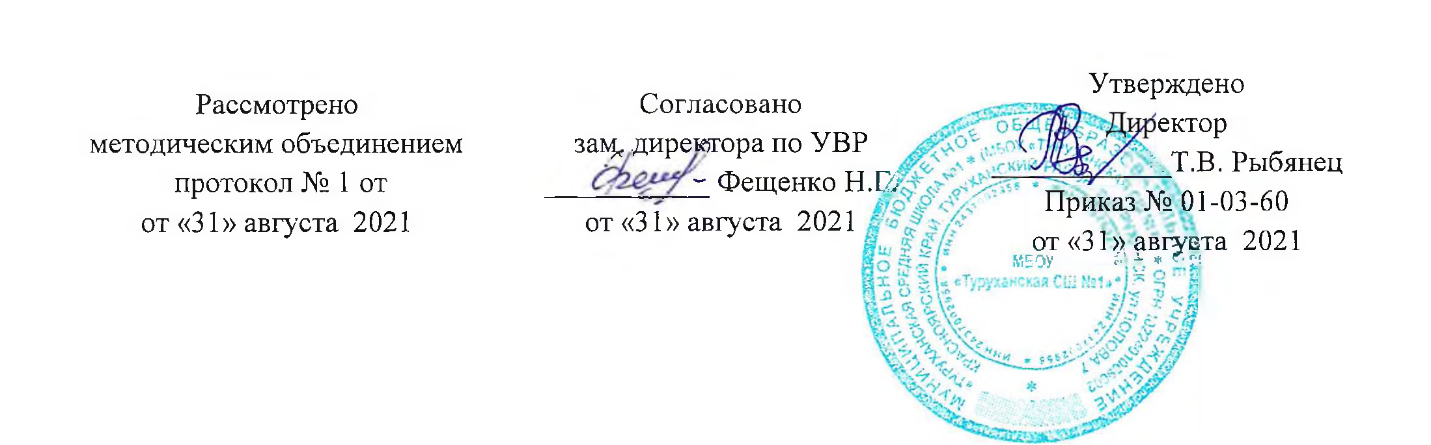 РАБОЧАЯ ПРОГРАММАпо_русскому  языку___ в __8 «Б»__ классе(наименование учебного курса, предмета, дисциплины)           Ярков Д.А.                         ФИО учителя разработчика2021- 2022 годПОЯСНИТЕЛЬНАЯ ЗАПИСКАРабочая программа по русскому языку для 8 «Б» класса составлена на основе следующих документов:Федеральный Закон от 29.12. 2012 № 273-ФЗ «Об образовании в Российской Федерации» Федеральный государственный образовательный стандарт основного общего образования (утвержден приказом Минобрнауки России от 17 декабря 2010 г. № 1897) с изменениями, утвержденными приказами Минобрнауки России от 29.12.14 №1644 и от 31.12.15 №1577.Примерная основная образовательная программа основного общего образования (одобрена федеральным учебно-методическим объединением по общему образованию, протокол заседания от 08.04.2015 № 1/15).Приказ Минобрнауки России от 30.08.2013 № 1015 «Об утверждении Порядка организации и осуществления образовательной деятельности по основным общеобразовательным программам – образовательным программам начального общего, основного общего и среднего общего образования».Федеральный перечень учебников (Приказ № 345 от 28 декабря 2018 «Об утверждении федерального перечня учебников, рекомендуемых к использованию при реализации имеющих государственную аккредитацию образовательных программ начального общего, основного общего, среднего общего образования.»). Постановление Федеральной службы по надзору в свете защиты прав потребителей и благополучия человека, Главного государственного санитарного врача РФ от 29.12. 2010 г. N 189 «Об утверждении СанПиН 2.4.2.2821-10 «Санитарно-эпидемиологические требования к условиям и организации обучения в общеобразовательных учреждениях», с изменениями.Концепция преподавания русского языка и литературы в РФ (распоряжение Правительства РФ от 9.04.2016 № 637-р).Основная образовательная программа основного общего образования 5-9 классы МБОУ «Туруханская СШ № 1»Учебный план МБОУ «Туруханская СШ № 1» на 2021-2022 учебный год,.Положение о рабочей программе МБОУ «Туруханская СШ №1».Требования к оснащению образовательного процесса в соответствии с содержательным наполнением учебных предметов федерального компонента государственного образовательного стандарта.Рабочая программа предназначена для общеобразовательной школы, 8 класс, базовый уровень. Программа детализирует и раскрывает содержание стандарта, определяет общую стратегию обучения, воспитания и развития учащихся средствами учебного предмета в соответствии с целями изучения русского языка, которые определены стандартом. В рабочей программе учтены основные положения Концепции духовно-нравственного развития и воспитания личности гражданина России и Программы развития и формирования универсальных учебных действий для основного общего образования. 	УМК «Русский язык» 8 класс включает:1. Русский язык. Программа для общеобразовательных учреждений. Русский язык. Программа по русскому языку. 5-9 классы. Авторы программы М.М. Разумовская, В.И. Капинос, С.И. Львова, Г.А. Богданова, В.В. Львов - М.: Дрофа, 2016, с. 74-81.2. Русский язык: Учебник для 8 класса общеобразовательных учреждений/ М.М. Разумовская, С.И. Львова, В.И. Капинос, В.В. Львов; Под ред. М.М. Разумовской, П.А. Леканта. – М.: Дрофа, 20163. Методические рекомендации к учебнику «Русский язык. 8 кл.» / М.М.Разумовская, С.И.Львова, В.И.Капинос; Под ред. М.М.Разумовской – М.: Дрофа, 20163. Уроки русского языка в 8 классе: поурочные планы по программе М.М.Разумовской.I ,II .Интернет-ресурсы:           Язык – по своей специфике и социальной значимости – явление уникальное: он является средством общения и формой передачи информации, средством хранения и усвоения знаний, частью духовной культуры русского народа, средством приобщения к богатствам русской культуры и литературы.  Владение родным языком, умение общаться, добиваться успеха в процессе коммуникации являются теми характеристиками личности, которые во многом определяют достижения человека практически во всех областях жизни, способствуют его социальной адаптации к изменяющимся условиям современного мира. В системе школьного образования учебный предмет «Русский язык» занимает особое место: является не только объектом изучения, но и средством обучения. Как средство познания действительности русский язык обеспечивает развитие интеллектуальных и творческих способностей ребенка, развивает его абстрактное мышление, память и воображение, формирует навыки самостоятельной учебной деятельности, самообразования и самореализации личности. Будучи формой хранения и усвоения различных знаний, русский язык неразрывно связан со всеми школьными предметами и влияет на качество усвоения всех других школьных предметов, а в перспективе способствует овладению будущей профессией.	Курс русского языка для основной школы направлен на совершенствование речевой деятельности учащихся на основе овладения знаниями об устройстве русского языка и особенностях его употребления в разных условиях общения, на базе усвоения основных норм русского литературного языка, речевого этикета. Содержание обучения ориентировано на развитие личности ученика, воспитание культурного человека, владеющего нормами литературного языка, способного свободно выражать свои мысли и чувства в устной и письменной форме, соблюдать этические нормы общения. Программа для основной школы предусматривает формирование таких жизненно важных умений, как различные виды чтения, информационная переработка текстов, поиск информации в различных источниках, а также способность передавать ее в соответствии с условиями общения. Основная школа обеспечивает общекультурный уровень человека, позволяющий продолжить обучение в различных образовательных учреждениях: в средней полной школе, в средних специальных учебных заведениях. Русский язык представлен в программе перечнем не только тех дидактических единиц, которые отражают устройство языка, но и тех, которые обеспечивают речевую деятельность. Каждый тематический блок  программы включает перечень лингвистических понятий, обозначающих языковые и речевые явления, указывает на особенности функционирования этих явлений и называет основные виды учебной деятельности, которые отрабатываются в процессе изучения данных понятий. Цели обучения:воспитание гражданственности и патриотизма, любви к русскому языку; сознательного отношения к языку как  духовной ценности; основному средству общения и получения знаний в разных сферах человеческой деятельности;  развитие речевой и мыслительной деятельности, коммуникативных умений и навыков;  готовности и способности к речевому взаимодействию и взаимопониманию, потребности к речевому самосовершенствованию;освоение знаний о русском языке, его устройстве и функционировании в различных сферах и ситуациях общения; о стилистических ресурсах русского языка; об основных нормах русского литературного языка; о русском речевом этикете;формирование умений опознавать, анализировать, классифицировать языковые факты, оценивать их с точки зрения нормативности, соответствия ситуации и сфере общения; умений работать с текстом, осуществлять информационный поиск, извлекать и преобразовывать необходимую информацию; применение полученных знаний и умений в речевой практике.Задачи обучения:дать учащимся представление о роли языка в жизни общества, о месте русского языка в современном мире, о его богатстве и выразительности;обеспечить усвоение определенного круга знаний из области фонетики, графики, орфоэпии, орфографии, лексики, морфемики, словообразования, морфологии, синтаксиса, пунктуации, стилистики;                                                                                                                        развивать речь учащихся: обогащать их активный и пассивный запас слов, грамматический строй речи; способствовать усвоению норм литературного языка, формированию и совершенствованию умений и навыков грамотного и свободного владения устной и письменной речью во всех основных видах речевой деятельности;формировать и совершенствовать орфографические и пунктуационные умения и навыки.                                                                                         В соответствии с целью обучения в программе усилена речевая направленность курса: расширена понятийная основа обучения связной речи, теория приближена к потребностям практики, чтобы помочь учащимся осознать свою речь, опереться на речеведческие знания как систему ориентиров в процессе речевой деятельности, овладеть навыками самоконтроля. Реализация цели,  являющейся главным условием эффективной учебной деятельности школьников, невозможна без использования основных образовательных ресурсов: учебников, учебно-методических материалов, наглядных демонстрационных пособий и таблиц, а также современных интернет – ресурсов: электронных  и цифровых  ресурсов,  презентаций, слайдов.          Структура курса 8 класса нацелена на освоение систематического курса синтаксиса и соответствующих правил пунктуации. Как и в предыдущих классах, в 8 классе обучение строится на основе двухступенчатой структуры: закрепительно-углубляющий этап по материалам предыдущего года обучения и основной этап, реализующий программный материал в логике его развития. Программный материал курса представляет синтаксис  с позиций структурно- семантического подхода, поддерживаемого многими учёными- лингвистами. Единицами синтаксиса  курса 8 класса являются словосочетание, простое предложение. Из структурных типов словосочетания предметом изучения выбраны именные, глагольные, наречные словосочетания. При изучении односоставных предложений в центе внимания оказываются определённо- личные, неопределённо- личные, обобщённо- личные, безличные и назывные предложения. Как самостоятельная группа рассматривается простое осложнённое предложение. Для усиления классификационной организации учебного материала вводятся новые термины и понятия: простое осложненное предложение, глагольные односоставные предложения. Значительное  внимание отведено работе по формированию и совершенствованию пунктуационных умений и навыков. Продолжается изучение норм орфоэпии на базе синтаксиса простого предложения.   Теоретический материал подаётся в свете идей структурно-семантического подхода, предписывающего рассматривать семантические явления в единстве их значения, формы и функции. Поэтому особое внимание уделяется семантическому, функциональному и коммуникативному аспектам изучаемых синтаксических категорий. Особое внимание в 8 классе уделяется интонационной стороне речи, поскольку интонация является отличительной чертой, присущей предложению. Все сведения и умения интонационного характера, которыми располагают учащиеся, обобщаются, углубляются и обобщаются. Внимание обращается на особенности произношения фраз-предложений разных конструкций, на передачу разнообразных индивидуально-эмоциональных аспектов в ходе речевого общения. Пристальное внимание к интонации объясняется тем, что интонация – один из показателей речевого развития человека: от способности улавливать интонационные нюансы и самому владеть интонационным богатством речи в значительной степени зависит пунктуационная грамотность. Программа ориентируется на всестороннее развитие основных видов речевой деятельности: навыков чтения, понимания, говорения, письма. Особое место отводится работе с лингвистическими текстами и словарями. Перед учащимися ставится задача развития умений говорить  на лингвистические темы,  понимать лингвистический текст. А это важно, так как через год им предстоит ГИА по русскому языку, одним из заданий является написание сочинения на лингвистическую тему.                                      Изучение русского языка в 8 классе направлено на то, чтобы помочь учащимся освоить систематический курс синтаксиса и соответствующих правил пунктуации. В 8 классе пунктуационной грамотности уделяется самое серьёзное внимание. Поскольку многие правила пунктуации формируются на более сложном языковом материале, чем прежде, учащиеся знакомятся с новыми понятиями: вводные и вставные конструкции, уточняющие члены предложения. В соответствии с целью обучения усиливается речевая направленность курса.  Теория приближена к потребностям практики: она вводится для того, чтобы помочь учащимся осознать  свою речь, опереться на речеведческие знания как на систему ориентиров в процессе речевой деятельности, овладеть навыками самоконтроля. Содержание обучения связной речи в авторской программе изложено изолированно, а рабочая программа предполагает изучение раздела  «Речь» блоками, параллельно с языковыми темами курса на протяжении всего учебного года.                                                                                         Особенностью работы речеведения в 8 классе является то, что в качестве единицы обучения используется целый текст – рассматривается структура жанра. Особое внимание уделяется публицистическому стилю. Объясняется это тем, что разные жанры публицистики имеют практическое значение для дальнейшей, взрослой жизни. Поскольку, войдя в самостоятельную жизнь, бывший школьник должен уметь ориентироваться в материале, предлагаемом средствами массовой информации. В программе предусмотрена система повторения и совершенствования орфографических навыков восьмиклассников. В начале года в разделе « Трудные случаи правописания (на основе изученного) как обобщение ранее изученного прорабатываются и повторяются обычно непрочно усваиваемые правила употребления н-нн в суффиксах имён прилагательных, причастий и наречий; правила слитного и раздельного написания не и ни   с разными частями речи; правила употребления дефиса; правила слитного, полуслитного и раздельного  написания наречий и соотносимых с ними словоформ других частей речи. Продолжена введённая в учебниках предыдущих лет обучения серия ЗСП, организующая целенаправленную  словарно-орфографическую работу на базе учёта значения слова, его морфологической структуры и принадлежности к определённой части речи. Курс русского языка 8 класса предусматривает формирование таких жизненно важных умений, как различные виды чтения, информационная переработка текстов, поиск информации в различных источниках, а также способность передавать ее в соответствии с условиями общения. Учащиеся продолжат развитие проектных навыков в области языкознания через работу в группах, индивидуальную, дифференцированную работу.	Количество часов на изучение тем и разделов в данной рабочей программе  соответствует авторской программе – 102 часа; из них 17 часов отведено на уроки речи. В программе М.М. Разумовской не указано количество часов на проведение контрольных работ, в рабочей программе сравнительно с авторской выделено 10 часов на  проведение контрольных работ. Отличие рабочей программы от авторской  состоит в том, что авторская программа не предполагает часы на повторение изученного материала в конце учебного года, в ней  указаны только резервные часы. В данной рабочей программе резервные часы отданы на  повторение изученного материала, ему  отведено 6 часов в конце учебного года. Но в течение учебного года возможна корректировка распределения часов по темам с учетом хода усвоения учебного материала учащимися или в связи с другими объективными причинами.           В условиях временной реализации образовательных программ основного общего образования с применением электронного обучения и дистанционных образовательных технологий в режиме самоизоляции детей руководствоваться Положением об организации образовательного процесса с использованием электронного обучения и дистанционных образовательных технологий.Требования к уровню подготовки учащихся  8 класса по русскому языку	    Результаты обучения представлены в Требованиях к уровню подготовки выпускников, которые содержат следующие компоненты: знать/понимать – перечень необходимых для усвоения каждым учащимся знаний; уметь – перечень конкретных умений и навыков по русскому языку, основных видов речевой деятельности; выделена также группа знаний и умений, востребованных в практической деятельности ученика и его повседневной жизни.Ученик должен знать:основные сведения о языке, изученных в 5 – 8 классах; смысл понятий: речь устная и письменная; монолог, диалог; сфера и ситуация речевого общения; основные признаки разговорной речи, научного, публицистического, официально-делового стилей, языка художественной литературы; особенности основных жанров научного, публицистического, официально-делового стилей и разговорной речи;признаки текста и его функционально-смысловых типов (повествования, описания, рассуждения);основные единицы языка, их признаки; основные нормы русского литературного языка (орфоэпические, лексические, грамматические, орфографические, пунктуационные); нормы речевого этикета;знать определения основных изучаемых  языковых явлений, речеведческих понятий, орфографических и пунктуационных правил, обосновывать свои ответы и приводить нужные примеры.Ученик должен уметь:различать разговорную речь, научный, публицистический, официально-деловой стили, язык художественной литературы; определять тему, основную мысль текста, функционально-смысловой тип и стиль речи; анализировать структуру и языковые особенности текста;опознавать языковые единицы, проводить различные виды их анализа;разбирать слова фонетически, по составу и морфологически, а предложения  – синтаксически. составлять простые и сложные предложения изученных видов; пользоваться орфографическим и толковым словарями; соблюдать произносительные нормы литературного языка в пределах изученного материала;находить в словах с изученными орфограммами ошибки и исправлять их;находить в предложениях смысловые отрезки, которые необходимо выделить знаками препинания, обосновывать выбор знаков препинания и расставлять их в предложениях в соответствии с изученными правилами;определять тему и основную мысль текста, его стиль; подробно и сжато излагать тексты ;составлять простой план исходного  текста;совершенствовать содержание и языковое оформление своего текста (в соответствии с изученным языковым материалом);использовать языковые средства в текстах разного содержания;грамотно пользоваться известными лексическими и грамматическими средствами в устной и письменной речи;по орфоэпии: правильно произносить употребительные слова с учетом вариантов произношения;по лексике и фразеологии: разъяснять значение слов общественно-политической и морально-этической тематики, правильно их употреблять; пользоваться толковым, фразеологическим словарями и словарями иностранных слов, антонимов;по морфемике и словообразованию: владеть приемом разбора слова по составу: от значения слова и способа его образования к морфемной структуре; толковать значение слова исходя из его морфемного состава (в том числе и слов с иноязычными элементами); пользоваться этимологическим и словообразовательным словарями;по морфологии: распознавать изученные в 5-7 классах части речи и их формы; соблюдать литературные нормы при образовании и употреблении слов; пользоваться грамматико-орфографическим словарем;по орфографии: правильно писать слова со всеми изученными в 5-7 классах орфограммами, слова общественно-политической и морально-этической тематики с непроверяемыми и трудно проверяемыми орфограммами; пользоваться орфографическим словарем;по синтаксису: различать изученные виды простых и сложных предложений; интонационно выразительно произносить предложения изученных видов;употреблять односоставные предложения в речи с учётом их специфики и    стилистических свойств;уместно употреблять предложения с вводными словами и вставными конструкциями;выразительно читать простые предложения изученных конструкцийпо пунктуации: правильно ставить знаки препинания во всех изученных случаях; находить пунктограммы, обосновывать постановку соответствующих знаков препинания, правильно ставить знаки препинания во всех изученных случаях;извлекать информацию из различных источников; свободно пользоваться справочной литературой, средствами массовой информации, в том числе представленными в электронном виде, ресурсами  Интернета.Использовать приобретенные знания и умения в практической деятельности и повседневной жизнидля осознания роли родного языка в развитии интеллектуальных и творческих способностей личности, значения родного языка в жизни человека и общества;для развития речевой культуры, бережного и сознательного отношения к родному языку, сохранения чистоты русского языка как явления культуры;для удовлетворения коммуникативных потребностей в учебных, бытовых, социально-культурных ситуациях общения;для увеличения словарного запаса; расширения круга используемых грамматических средств; развития способности к самооценке на основе наблюдения за собственной речью; для использования родного языка как средства получения знаний по другим учебным предметам и продолжения образования.  Механизмы формирования ключевых компетенцийформирование и развитие коммуникативной, языковой и лингвистической (языковедческой), культуроведческой компетенций:             Языковая компетенция (т.е. осведомленность школьников в системе родного языка) реализуется в процессе решения следующих познавательных задач:формирование у учащихся научно-лингвистического мировоззрения, вооружения их основами знаний о родном языке ( его устройстве функционировании), развитие языкового и эстетического идеала (т.е. представления о прекрасном в языке и речи).Коммуникативная компетенция (т.е. осведомленность школьников в особенностях функционирования родного языка в устной и письменной формах) реализуется в процессе решения следующих практических задач:Формирования прочных орфографических и пунктуационных и умений и навыков (в пределах программных требований);овладения нормами русского и литературного языка и обогащения словарного запаса и грамматического строя речи учащихся;обучения школьников умению связно излагать свои мысли в устной и письменной форме. В результате обучения русскому языку учащиеся должны свободно пользоваться им во всех общественных сферах его применения.Лингвистическая компетенция – это знания учащихся о самой науке «Русский язык», ее разделах, целях научного изучения языка, элементарные сведения о ее методах, этапах развития, о выдающихся ученых, сделавших открытия в изучении родного языка.Развитие логического мышления учащихся, обучение школьников умению самостоятельно пополнять знания по русскому языку;Формирование общеучебных умений – работа с книгой, со справочной литературой, совершенствование навыков чтения. Совершенствование речевой деятельности учащихся на основе овладения знаниями об устройстве русского языка и особенностях его употребления в разных условиях общения, на базе усвоения основных норм русского литературного языка, речевого этикета.Культуроведческая компетенция- осознание языка как формы выражения национальной культуры, взаимосвязи языка и истории народа, национально-культурной специфики русского языка, владение нормами русского речевого этикета, культурой межнационального общения.Основные направления работы по русскому языку.Одно из основных направлений преподавания русского языка — организация работы по овладению учащимися прочными и осознанными знаниями.Усиление практической направленности обучения русскому языку в школе требует особого внимания к тем вопросам теории, которые служат базой для формирования орфографических, пунктуационных и речевых умений и навыков: деление слова по составу, различение частей речи, определение грамматической основы предложения, умение устанавливать связи слов в предложении и т. д.Усвоение теоретических сведений осуществляется в практической деятельности учащихся при анализе, сопоставлении и группировке фактов языка, при проведении фонетического, морфологического, синтаксического, орфографического, пунктуационного и других видов разбора, которые следует использовать прежде всего для объяснения условий выбора орфограммы и знаков препинания, а также для выработки навыков самоконтроля.Важнейшим направлением в работе учителя русского языка является формирование навыков грамотного письма. Изучая с учащимися орфографические и пунктуационные правила, важно добиваться, чтобы школьники понимали и запоминали их, могли иллюстрировать своими примерами, овладевали способами применения правил на практике.Большое значение в формировании прочных орфографических умений и навыков имеет систематическая работа над словами с непроверяемыми и труднопроверяемыми написаниями. Запоминание не требует обязательной зрительной опоры и целенаправленной тренировки. В словарно-лексической работе используются особые приемы: тематическое объединение слов в особые лексические группы, составление с данными словами словосочетаний, предложений, включение их в самостоятельные работы, составление с ними гнезд однокоренных слов, ведение индивидуальных словариков, обращение к этимологии слов, работа с орфографическими и толковыми словарями, использование словарных диктантов. Эти и другие виды упражнений способствуют прочному усвоению словаря-минимума1, необходимого для грамотного человека.Важно обеспечить закрепление орфографических и пунктуационных навыков при изучении всех без исключения раздеов и тем школьного курса русского языка, тем самым создавая непрерывность в совершенствовании навыков правописания. Для работы по формированию умений и навыков отводится большая часть времени, предназначенного для изучения предмета.Обучая школьников русскому языку в V—IX классах, учитель поддерживает и совершенствует умения и навыки правильного каллиграфического письма, формируемые в I—IV классах, предъявляет необходимые требования к графически правильному и разборчивому оформлению всех записей в тетрадях, обращает внимание на то, чтобы учащиеся писали строго на строке тетради (а не между строк) буквы одинаковой высоты, правильно писали прописные буквы (Г, а не г, Я, а не п и т. п.) и строчные буквы, состоящие из графически близких элементов (ш и г, м и ш, и и е, о и а, и и ы, н и я и т. п.), соблюдали требуемый наклон букв, интервал между словами, правильно и единообразно располагали в тетрадях записи даты, названия темы урока, наименования видов работ, номеров упражнений, эпиграфов, соблюдали красную строку, аккуратно оформляли различные условные обозначения при грамматическом разборе слов и предложений.В связи с этим особую важность приобретает контроль учителя за классными и домашними работами учащихся. Нужно так организовать проверку тетрадей, чтобы каждый ученик чувствовал ежедневную ответственность за свои записи в них. Особенно пристальный контроль следует установить за состоянием тетрадей слабоуспевающих учащихся, которым необходимо оказывать повседневную помощь в правильном оформлении всех записей.Тщательный анализ ошибок, допускаемых учащимися при написании обучающих и особенно контрольных работ, используется для определения направления дальнейшей работы учителя по формированию умений и навыков школьников.Изучение каждого раздела, каждой темы должно содействовать развитию логического мышления и речи учащихся. Развитие речи учащихся на уроках русского языка предполагает совершенствование всех видов речевой деятельности (говорения,аудирования (слушания), чтения и письма) и осуществляется в трех направлениях, составляющих единое целое.Первое направление в развитии речи учащихся — овладение нормами русского литературного языка: литературного произношения, образования форм слов, построения словосочетаний и предложений, употребления слов в соответствии с их лексическим значением и стилевой принадлежностью.Овладение нормами русского литературного языка предполагает систематическую работу по устранению из речи учащихся диалектизмов и жаргонизмов. Успех обеспечен в том случае, если учитель, принимая во внимание особенности местного говора, будет систематически следить за правильностью речи учащихся, приучать школьников к сознательному анализу своей речи и речи товарищей с точки зрения ее соответствия литературным нормам.Второе направление — обогащение словарного запаса и грамматического строя речи учащихся. Словарь учащихся пополняется при изучении всех учебных предметов, но особая роль в этом принадлежит русскому языку и литературе. Обогащение запаса слов на уроках русского языка обеспечивается систематической словарной работой. Одно из важнейших требований к словарной работе :— развитие у школьников умения видеть незнакомые слова, воспитывать привычку обращаться за их разъяснением к учителю и пользоваться словарями-справочниками.Обогащение грамматического строя речи детей достигается постоянной работой над синонимией словосочетаний и предложений, наблюдениями над формой, значением и особенностями употребления языковых единиц.Третье направление в развитии речи учащихся — формирование умений и навыков связного изложения мыслей в устной и письменной форме. Развитие связной речи предполагает работу над содержанием, построением и языковым оформлением высказывания, которая осуществляется при выполнении специальных упражнений и при подготовке изложений и сочинений. Она включает формирование и совершенствование умений анализировать тему, уточнять ее границы, определять основную мысль, составлять план и в соответствии с ним систематизировать материал, правильно отбирать языковые средства.На уроках русского языка уделяется внимание совершенствованию связной устной речи учащихся: учебно-научной и публичной (ораторской) на основе знакомства с основными видами бытового, общественно-политического и академического красноречия.Как обязательная составная часть в работе по развитию речи учащихся — предупреждение и устранение различных языковых ошибок.Работа по развитию речи включает в себя формирование навыков выразительного чтения. Занятиям по выразительному чтению предшествует и сопутствует работа над развитием речевого слуха учащихся (умение различать звуки в слове, отчетливо произносить слова, различать ударные и безударные слоги, определять границы предложения, повышать и понижать голос, убыстрять и замедлять темп речи, выделять слова, на которые падает логическое ударение). Очень важно добиться, чтобы каждый связный текст не был прочитан монотонно, невыразительно.Большое значение для формирования у школьников самостоятельности в учебном труде имеет приобщение их к работе со справочной литературой. Постепенно переходя от справочного аппарата учебника к специально созданным для школы словарям и справочникам, учитель вырабатывает у учащихся привычку обращаться к этим пособиям в трудных или сомнительных случаях написания слов, их произношения, ударения, образования формы, раскрытия значения (см. приложение 2).Следует совершенствовать учебный процесс, используя наряду с уроком такие формы занятий, как семинары, собеседования, практикумы, консультации, которые требуют более активного самостоятельного изучения материала. Для успешной работы указанных форм занятий учитель должен приобщить учащихся и к разнообразной научно-популярной литературе по русскому языку и лингвистике в целом. Все это будет способствовать повышению интереса к русскому языку у ребят и более качественному его преподаванию учителем.Межпредметные связи на уроках русского языка. В школе изучается в основном русский литературный язык, поэтому наиболее тесные и органические связи русского языка как предмета осуществляются с литературой. При обучении русскому языку широко используются программные художественные произведения для иллюстрации языковых фактов, наблюдений за употреблением отдельных слов, грамматических форм, разнообразных синтаксических конструкций, средств связи предложений и частей текста, а также отдельные типы речи (повествование, описание и рассуждение). Связь русского языка и литературы закреплена программой развития речи, которая предусматривает общие для этих предметов виды работ (обучение изложению, пересказу, сочинению и т. п.).Одинаковые лингвистические понятия имеют место в курсе изучаемых иностранных языков (подлежащее, сказуемое, член предложения и т. д.). Близкие понятия содержатся в курсе литературы, изобразительного искусства (антоним, антитеза, контраст, изобразительное средство); на уроках истории учащиеся знакомятся с архаизмами, историзмами, заимствованными словами, широко вводят их в речь; при изучении географии — с вопросами народонаселения и языковыми группами; на уроках биологии — с вопросами мышления и речи; при занятиях музыкой — со звуком, тембром, интонацией.Используя репродукции картин известных художников на уроках русского языка, учитель опирается на те знания, которые приобрели школьники на уроках изобразительного искусства. Обучая детей писать сочинение по картине, учитель русского языка способствует их эстетическому воспитанию, учит ценить правдивое изображение жизни, выявлять идейный замысел художника, понимать язык этого вида искусства. При этом школьники учатся находить словесный эквивалент зрительным образам, цветовой гамме изображаемого.Межпредметные связи в учебном процессе обеспечивают лучшее понимание школьниками изучаемого материала и более высокий уровень владения навыками по русскому языку.Основные формы работы по русскому языку. Одно из основных направлений преподавания русского языка — организация работы по овладению учащимися прочными и осознанными знаниями. Усиление практической направленности обучения русскому языку в школе требует особого вникания к тем вопросам теорий, которые служат базой для формирования орфографических, пунктуационных и речевых умений и навыков: деление слова по составу, различение частей речи, определение грамматической основы предложения, умение устанавливать связи слов в предложении и т. д.Усвоение теоретических сведений осуществляется в практической деятельности учащихся При анализе, сопоставлении и группировке фактов языка, при проведении фонетического, морфологического, синтаксического, орфографического, пунктуационного и других видов разбора, которые следует использовать прежде всего для объяснения условий выбора орфограммы и знаков препинания, а также для выработки навыков самоконтроля.Следует совершенствовать учебный процесс, используя наряду с традиционным уроком такие формы занятий, как семинары, собеседования, практикумы, консультации, которые требуют более активного самостоятельного изучения материала. Для успешной работы указанных форм занятий учитель должен приобщить учащихся и к разнообразной научно-популярной литературе по русскому языку и лингвистике в целом. Все это будет способствовать повышению интереса к русскому языку у ребят и более качественному его преподаванию учителем.Виды и формы контроля:Устный опрос является одним из основных способов учёта знаний учащихся по русскому языку. Развёрнутый ответ ученика должен представлять собой связное, логически последовательное сообщение на заданную тему, показывать его умение применять определения, правила в конкретных случаях. При оценке ответа ученика надо руководствоваться следующими критериями, учитывать: 1) полноту и правильность ответа; 2) степень осознанности, понимания изученного; 3) языковое оформление ответа.Диктант - одна из основных форм проверки орфографической и пунктуационной грамотности. Для диктантов целесообразно использовать связные тексты, которые должны отвечать нормам современного литературного языка, быть доступными по содержанию учащимся данного класса.Сочинения и изложения – основные формы проверки умения правильно и последовательно излагать мысли, уровня речевой подготовки учащихся.Тесты.Нормы оценки знаний, умений и навыков учащихся по русскому языку.       «Нормы оценки…» призваны обеспечивать одинаковые требования к знаниям, умениям и навыкам учащихся по русскому языку.  В них устанавливаются: 1) единые критерии оценки различных сторон владения устной и письменной формами русского языка (критерии оценки орфографической и пунктуационной грамотности, языкового оформления связного высказывания, содержания высказывания);   2) единые нормативы оценки знаний, умений и навыков;  3) объем нормативы оценки знаний, умений и навыков;  3) объем различных видов контрольных работ;  4) количество отметок за различные виды контрольных работ.        Ученика предъявляются требования только к таким умениям и навыкам, над которыми они работали или работают к моменту проверки.  На уроках русского языка проверяются: 1) знание полученных сведений о языке;  2) орфографические и пунктуационные навыки;  3)  речевые умения.        Формами контроля, выявляющего подготовку учащегося по русскому языку, служат соответствующие виды разбора, устные сообщения учащегося, письменные работы типа изложения с творческим заданием, сочинения разнообразных жанров, рефераты.Оценка устных ответов учащихсяУстный опрос является одним из основных способов учёта знаний учащихся по русскому языку. Развёрнутый ответ ученика должен представлять собой связное, логически последовательное сообщение на заданную тему, показывать его умения применять правила, определения в конкретных случаях. При оценке ответа ученика надо руководствоваться следующими критериями, учитывать: 1) полноту и правильность ответа; 2)  степень осознанности, понимания изученного;3)  языковое оформление ответа.          Ответ на теоретический вопрос  оценивается по традиционной пятибалльной системе.          Отметка «5» ставится, если ученик: 1)  полно излагает изученный материал, даёт правильное определение понятий; 2)  обнаруживает понимание материала, может обосновать свои суждения, применить знания  на практике, привести самостоятельно составленные примеры; 3)  излагает материал последовательно и правильно с точки зрения норм литературного языка.          Отметка «4» ставится, если ученик даёт ответ, удовлетворяющий тем же требованиям, что и для отметки «5», но допускает 1-2 ошибки, которые сам же и исправляет, и 1-2 недочёта последовательности и языковом оформлении излагаемого.          Отметка «3» ставится, если ученик обнаруживает знание основных положений данной темы, но излагает материал неполно и допускает неточности в определении понятий или формулировке  правил;не умеет достаточно глубоко и доказательно обосновать свои суждения и привести свои примеры; излагает материал непоследовательно и допускает ошибки в языковом оформлении излагаемого.          Отметка «2» ставится, если ученик обнаруживает незнание большей части соответствующего материала, допускает ошибки в формулировке определений и правил, искажающие их смысл, беспорядочно и неуверенно излагает материал.          Оценка («5», «4», «3») может ставиться не только за единовременный ответ (когда на проверку подготовки ученика отводится определенное время), но и за рассредоточенный во времени, т.е.  за сумму ответов, данных учеником на протяжении урока (выводится поурочный балл),  при условии,  если в процессе урока не только заслушивались ответы учащегося, но и осуществлялась проверка его умения применять знания на практике.2. Оценка диктантов.      Диктант – одна из основных форм проверки орфографической и пунктуационной грамотности. Для диктантов целесообразно использовать связные тексты, которые должны отвечать нормам современного литературного языка, быть доступными по содержанию учащимся данного класса.        Примерный объем диктанта для 8 класса – 120- 150 слов.      Контрольный словарный диктант проверяет усвоение  слов с непроверяемыми и труднопроверяемыми орфограммами. Объем словарного диктанта для 8 класса – 30 – 35 слов.  Диктант, имеющий целью проверку подготовки учащихся по определённой теме, должен включать основные орфограммы или пунктограммы этой темы, а также обеспечивать выявление прочности ранее приобретённых навыков.        Итоговые диктанты, проводимые в конце четверти и года, проверяют подготовку учащихся по всем изученным темам. Для контрольных диктантов следует подбирать такие тексты,  в которых изучаемые в данной теме орфограммы и пунктограммы  были бы представлены не менее 2 – 3 случаями.  Из изученных ранее орфограмм и пунктограмм включаются основные: они должны быть представлены 1 – 3 случаями.  В целом количество проверяемых орфограмм и пунктограмм не должно превышать в 8 классе – 24 различных орфограмм и 10 пунктограмм.       В текст контрольных диктантов могут включаться только те вновь изученные орфограммы, которые в достаточной мере закреплялись.  В диктанте должно быть в 8 классе – не более 10 различных слов с непроверяемыми и труднопроверяемыми написаниями, правописанию которых ученики специально обучались.       При оценке диктанта исправляются, но не учитываются орфографические и пунктуационные ошибки:в переносе слов;на правила, которые не включены в школьную программу;на еще не изученные правила;в словах с непроверяемыми написаниями, над которыми не проводилась специальная работа;в передаче авторской пунктуации.     Исправляются, но не учитываются описки, неправильные написания, искажающие звуковой облик слова, например: «рапотает» (вместо работает),  «дулпо» (вместо дупло), «мемля» (вместо земля).      При оценке диктантов важно также учитывать характер ошибки.  Среди ошибок следует выделять НЕГРУБЫЕ, т.е. не имеющие существенного значения для характеристики грамотности.  При подсчете ошибок две негрубые считаются за одну. К негрубым ошибкам относятся:в исключениях  из правил;в написании большой буквы в составных собственных наименованиях;в случаях слитного  и раздельного написания приставок, в наречиях, образованных от существительных с предлогами, правописание которых не регулируется правилами;в случаях раздельного и слитного написания НЕ с прилагательными и причастиями, выступающими в роли сказуемого;в написании Ы и И после приставок;в случаях трудного различия НЕ и НИ (Куда он только не обращался! Куда он ни обращался, никто не мог дать ему ответ. Никто иной не…; не кто иной, как; ничто иное не…; не что иное, как и др.);в собственных именах нерусского происхождения;в случаях. Когда вместо одного знака препинания поставлен другой;в пропуске одного из сочетающихся знаков препинания или в нарушении их последовательности.      Необходимо учитывать также повторяемость и однотипность ошибок.  Если ошибка повторяется в одном и том же слове или в корне однокоренных слов, то она считается за одну ошибку.        Однотипными считаются ошибки на одно правило, если условия выбора правильного написания заключены в грамматических ( в армии, в роще; колют, борются) и фонетических (пирожок, сверчок) особенностях данного слова.        Не считаются однотипными ошибки на такое правило, в котором для выяснения правильного написания одного слова требуется подобрать другое (опорное) слово или его форму.        Первые три однотипные ошибки считаются за одну ошибку, каждая следующая подобная ошибка учитывается как самостоятельная.         Примечание. Если в одном непроверяемом слове допущены 2 или более ошибки, то все они считаются за одну ошибку.       При наличии в контрольном диктанте более 5 поправок (исправление неверного написания на верное) оценка снижается на один балл.  Отличная оценка не выставляется при наличии трех и более исправлений.Диктант оценивается одной отметкой.Оценка «5» выставляется за безошибочную работу, а также при наличии в ней 1 негрубой орфографической или 1 негрубой пунктуационной ошибки.Оценка «4» выставляется при наличии в диктанте 2 орфографических и 2 пунктуационных ошибок, или 1 орфографической и 3 пунктуационных ошибок, или 4 пунктуационных при отсутствии орфографических ошибок. Оценка «4» может выставляться при 3 орфографических ошибках, если среди них есть однотипные.Оценка «3» выставляется' за диктант, в котором допущены 4 орфографические и 4 пунктуационные ошибки, или 3 орфографические и 5 пунктуационных ошибок, или 7 пунктуационных ошибок при отсутствии орфографических ошибок, В IV классе допускается выставление оценки «3» за диктант при5 орфографических и 4 пунктуационных ошибках. Оценка «3» может быть поставлена также при наличии 6 орфографических и 6 пунктуационных, если среди тех и других имеются однотипные и негрубые ошибки.Оценка «2» выставляется за диктант, в котором допущено до 7 орфографических и 7 пунктуационных ошибок, или 6 орфографических и 8 пунктуационных ошибок, 5 орфографических и 9 пунктуационных ошибок, 8 орфографических и 6 пунктуационных ошибок.При большем количестве ошибок диктант оценивается баллом «1».       При некоторой вариативности количества ошибок, учитываемых при выставлении оценки за диктант, следует принимать во внимание предел, превышение которого не позволяет выставлять данную оценку. Таким пределом является для оценки «4» -  2 орфографические ошибки,  для оценки «3» - 4  орфографические ошибки (для 5  класса — 5 орфографических ошибок), для оценки «2» - 7 орфографических ошибок.В комплексной контрольной работе, состоящей из диктанта и дополнительного (фонетического, лексического, орфографического, грамматического) задания, выставляются две оценки за каждый вид работы.       При оценке выполнения дополнительных заданий рекомендуется руководствоваться следующим:Оценка «5» ставится, если ученик выполнил все задания верно.Оценка «4» ставится, если ученик выполнил правильно не менее 3/4 заданий.Оценка «3» ставится за работу, в которой правильно выполнено не менее                      половины заданий.Оценка «2» ставится за работу, в которой не выполнено более половины заданий.Оценка «1» ставится, если ученик не выполнил ни одного задания.Примечание. Орфографические и пунктуационные ошибки, допущенные при выполнении дополнительных заданий, учитываются при выведении оценки за диктант.При оценке контрольного словарного диктанта рекомендуется руководствоватьсяследующим:Оценка «5» ставится за диктант, в котором нет ошибок.Оценка «4» ставится за диктант, в котором ученик допустил 1—2 ошибки.Оценка «3» ставится за диктант, в котором допущено 3—4 ошибки.Оценка «2» ставится за диктант, в котором допущено до 7 ошибок. При большем количестве ошибок диктант оценивается баллом «1».Оценка сочинений и изложенийСочинение и изложение – основные формы проверки умения правильно и последовательно излагать мысли, уровня речевой подготовки учащихся. Сочинения и изложения в 8 классе проводятся в соответствии с требованиями раздела программы «Развитие связной речи».Примерный объем текста для подробного изложения в 8 классе – 250 – 350 слов.Объем текстов итоговых контрольных подробных изложений в 8 классе может быть увеличен на 50 слов в связи с тем, что на таких уроках не проводится подготовительная  работа.  Рекомендуется следующий объем классных сочинений в 8 классе – 2,0 – 3,0 страницы.С помощью сочинений и изложений проверяются:1) умение раскрывать тему;2) умение использовать языковые средства в соответствии со стилем, темой и    задачей  высказывания;3) соблюдение языковых норм и правил правописания.Любое сочинение и изложение оценивается двумя отметками: первая ставится за содержание и речевое оформление, вторая — за грамотность, т. е. за соблюдение орфографических, пунктуационных и языковых норм. Обе оценки считаются оценками по русскому языку, за исключением случаев, когда проводится работа, проверяющая знания учащихся по литературе. В этом случае первая оценка (за содержание и речь) считается оценкой по литературе.Содержание сочинения и изложения оценивается по следующим критериям:соответствие работы ученика теме и основной мысли;полнота раскрытия темы;правильность фактического материала;последовательность изложения.При оценке речевого оформления сочинений и изложений учитывается:разнообразие словаря и грамматического строя речи;стилевое единство и выразительность речи;число речевых недочетов.Грамотность оценивается по числу допущенных учеником ошибок — орфографических, пунктуационных и грамматически            Примечание: 1.  При оценке сочинения необходимо учитывать самостоятельность, оригинальность замысла ученического сочинения, уровень его композиционного и речевого оформления.  Наличие оригинального замысла, его хорошая реализация позволяет повысить первую оценку за сочинение на один балл.2.  Если объем сочинения в полтора – два раза больше указанного в настоящих «Нормах оценки  знаний, умений и навыков учащихся по русскому языку», то при оценке работы следует исходить из нормативов, увеличенных для отметки «4» на одну, а для отметки «3» на две единицы.  Например, при оценке грамотности «4» ставится при 3 орфографических, 2 пунктуационных и 2 грамматических ошибок или при соотношениях:  2 – 3 – 2, 2 – 2 – 3;  «3» ставится при соотношениях:  6 – 4 – 4, 4 – 6 – 4, 4 – 4 – 6.  При выставлении оценки «5» превышение объема сочинения не принимается  во внимание.3.  Первая оценка (за содержание и речь) не может быть положительной, если не раскрыта тема высказывания, хотя по остальным показателям оно написано удовлетворительно.4.  На оценку сочинения и изложения распространяются положения об однотипных и негрубых ошибках, а также о сделанных учеником исправлениях, приведенные в разделе «Оценка диктантов».Оценка обучающихся работ      Обучающие работы (различные упражнения и диктанты неконтрольного характера) оцениваются более строго, чем контрольные работы.      При оценке обучающих работ учитываются: 1) степень самостоятельности учащегося; 2) этап обучения; 3) объем работы; 4) четкость, аккуратность, каллиграфическая правильность письма.      Если возможные ошибки были предупреждены в ходе работы, оценки «5» и «4» ставятся только в том случае, когда ученик не допустил ошибок или допустил, но исправил ошибку.  При этом выбор одной из оценок при одинаковом уровне грамотности и содержания определяется степенью аккуратности записи, подчеркиваний и других особенностей оформления, а также наличием или отсутствием описок.  В работе, превышающей по количеству слов объем диктантов для данного класса, для оценки «4» допустимо и 2 исправления ошибок.       Первая и вторая работа, как классная, так и домашняя, при закреплении определенного умения или навыка проверяется, но по усмотрению учителя может не оцениваться.      Самостоятельные работы, выполненные без предшествовавшего анализа возможных ошибок, оцениваются по нормам для контрольных работ соответствующего или близкого вида.Выведение итоговых оценок.      За учебную четверть и учебный год ставится итоговая оценка.  Она является единой и отражает в обобщенном виде все стороны подготовки ученика по русскому языку: усвоение теоретического материала, овладение умениями, речевое развитие, уровень орфографической и пунктуационной грамотности.      Итоговая оценка не должна выводиться механически, как среднее арифметическое предшествующих оценок.  Решающим при ее определении следует считать фактическую подготовку ученика по всем показателям ко времени выведения этой оценки.  Однако для того чтобы стимулировать серьезное отношение учащихся к занятиям на протяжении всего учебного года, при выведении итоговых оценок необходимо учитывать результаты их текущей успеваемости.      При выведении итоговой оценки преимущественное значение придается оценкам, отражающим степень владения навыками (орфографическими, пунктуационными, речевыми).  Поэтому итоговая оценка за грамотность не может быть положительной, если на протяжении четверти (года)  большинство контрольных диктантов, сочинений, изложений за орфографическую, пунктуационную, речевую грамотность оценивалась баллом «2» или «1».       Нормативы оценок за устные ответы и письменные работы учащихся 5 – 9 классов нерусской национальности, обучающихся в массовых школах по программам и учебникам для русских школ, могут увеличиваться на 1 – 2 ошибки, допустимые для соответствующей оценки, или  оцениваться в соответствии с «Нормами оценки знаний, умений и навыков учащихся национальных (нерусских) школ по русскому языку», утвержденными Министерством образования и науки РФ.Календарно-тематический планhttp://repetitor.1c.ruhttp://www.fipi.ru/http://school-collection.edu.ruhttp://gramota.ruhttp://www.1september.ruОценкаОсновные критерии оценкиОсновные критерии оценкиСодержание и речьГрамотность«5»1. Содержание работы полностью соответствует теме. 2. Фактические ошибки отсутствуют. 3. Содержание излагается последовательно. 4. Работа отличается богатством словаря, разнообразием используемых синтаксических конструкций, точностью словоупотребления. 5. Достигнуто стилевое единство и выразительность текста. В целом в работе допускается 1 недочет в содержании и 1- 2 речевых недочета.В целом в работе допускается 1 недочет в содержании и 1 -2 речевых недочёта.Допускается:   1 орфографическая;  или 1 пунктуационная; или 1 грамматическая  ошибка.«4»1. Содержание работы в основном соответствует теме (имеются незначительные отклонения от темы). 2. Содержание в основном достоверно, но имеются единичные фактические неточности. 3. Имеются незначительные нарушения последовательности в изложении мыслей. 4. Лексический и грамматический строй речи достаточно разнообразен. 5. Стиль работы отличается единством и достаточной выразительностью. В целом в работе допускается не более 2 недочётов в содержании и не более 3-4 речевых недочетов.Допускается:  2 орфографические  и 2 пунктуационные   ошибки;  или 1 орфографическая и 3 пунктуационные  ошибки;  или 4 пунктуационные  ошибки при отсутствии  орфографических  ошибок;  а также 2 грамматические ошибки.«3»1. В работе допущены существенные отклонения от темы.2. Работа достоверна в основном, но в ней имеются отдельные фактические неточности.3. Допущены отдельные нарушения последовательности изложения. 4. Беден словарь и однообразны употребляемые синтаксические конструкции, встречается неправильное словоупотребление. 5. Стиль работы не отличается единством, речь недостаточно выразительна. В целом в работе допускается не более 4 недочётов в содержании и 5 речевых недочётов.Допускается:  4 орфографические и 4 пунктуационные ошибки;  или 3 орфографические ошибки и 5 пунктуационных ошибок;  или 7 пунктуационных ошибок при отсутствии орфографических ошибок «2»1. Работа не соответствует теме. 2. Допущено много фактических неточностей. 3. Нарушена последовательность изложения мыслей во всех частях работы, отсутствует связь между ними, часты случаи неправильного словоупотребления. 4. Крайне беден словарь, работа написана короткими однотипными предложениями со слабо выраженной связью между ними, часты случаи неправильного словоупотребления. 5. Нарушено стилевое единство текста. В целом в работе допущено до 6 недочётов в содержании и до 7 речевых недочетов.Допускается:  7 орфографических и 7 пунктуационных ошибок;  или 6 орфографических ошибок и 8 пунктуационных ошибок;  или 5 орфографических ошибок и 9 пунктуационных ошибок, или 8 орфографических и 6 пунктуационных ошибок, а также 7 грамматических ошибок«1»В работе допущено более до 6 недочетов в содержании и более 7 речевых недочётов.Имеется более 7 орфографических, 7 пунктуационных и 7 грамматических ошибок.№/Количество часов       Тема урока       Тема урока       Тема урокаТип урокаЭлементы содержания Элементы содержания Планируемые результаты и уровень усвоенияПланируемые результаты и уровень усвоенияПланируемые результаты и уровень усвоенияПланируемые результаты и уровень усвоенияПланируемые результаты и уровень усвоенияПланируемые результаты и уровень усвоения№/Количество часов       Тема урока       Тема урока       Тема урокаТип урокаЭлементы содержания Элементы содержания №/Количество часов       Тема урока       Тема урока       Тема урокаТип урокаЭлементы содержания Элементы содержания Предметные результатыПредметные результатыЛичностные УУД Личностные УУД Метапредметные  УУДМетапредметные  УУД11Вводный урок о русском языке. Русский язык в семье славянских  народовВводный урок о русском языке. Русский язык в семье славянских  народовВводный урок о русском языке. Русский язык в семье славянских  народовУрок изучения и закрепления новых знанийВзаимоотношения русского языка с языками коренных народов России; роль русского языка на международной арене;Исследовательская работа по упр.№ 3 стр.5;Взаимоотношения русского языка с языками коренных народов России; роль русского языка на международной арене;Исследовательская работа по упр.№ 3 стр.5;Знать: роль русского языка как национального языка русского народа, отражение в языке культуры и истории народа.Уметь: объяснить с помощью словаря значение слов с национально – культурным компонентом.Знать: роль русского языка как национального языка русского народа, отражение в языке культуры и истории народа.Уметь: объяснить с помощью словаря значение слов с национально – культурным компонентом.Любовь и уважение к Отечеству, его языку, культуреЛюбовь и уважение к Отечеству, его языку, культуреР: самостоятельно формулировать проблему , способность к целеполаганию;П: извлекать информацию, представленную в разных формах;К: учитывать разные мнения и стремиться к  координации различных позиций в сотрудничестве; Р: самостоятельно формулировать проблему , способность к целеполаганию;П: извлекать информацию, представленную в разных формах;К: учитывать разные мнения и стремиться к  координации различных позиций в сотрудничестве; Функции русского языка в современном мире.2 чФункции русского языка в современном мире.2 чФункции русского языка в современном мире.2 чФункции русского языка в современном мире.2 чФункции русского языка в современном мире.2 чФункции русского языка в современном мире.2 чФункции русского языка в современном мире.2 чФункции русского языка в современном мире.2 чФункции русского языка в современном мире.2 чФункции русского языка в современном мире.2 чФункции русского языка в современном мире.2 чФункции русского языка в современном мире.2 чФункции русского языка в современном мире.2 чФункции русского языка в современном мире.2 ч2-32Речь и ее разновидности. Текст, его тема и основная мысль. Стили речиРечь и ее разновидности. Текст, его тема и основная мысль. Стили речиРечь и ее разновидности. Текст, его тема и основная мысль. Стили речиУрок развития речи. Повторение Работа с текстом: определение стиля речи, темы и основной мысли; составление лингвистического текста;Работа с текстом: определение стиля речи, темы и основной мысли; составление лингвистического текста;Знать отношения между компонентами текста; их стилистические особенности;Уметь творчески решать учебные и  практические задачи; составлять текст Знать отношения между компонентами текста; их стилистические особенности;Уметь творчески решать учебные и  практические задачи; составлять текст Умение чувствовать красоту и выразительность речи, совершенствование собственной речиУмение чувствовать красоту и выразительность речи, совершенствование собственной речиР: работать по плану, сверяя свои действия с целью;П: извлекать информацию, представленную в тексте;К: оформлять свои мысли с учётом речевой ситуации;Р: работать по плану, сверяя свои действия с целью;П: извлекать информацию, представленную в тексте;К: оформлять свои мысли с учётом речевой ситуации;Повторение пройденного в 5-7 классах 11ч -3 ч ррПовторение пройденного в 5-7 классах 11ч -3 ч ррПовторение пройденного в 5-7 классах 11ч -3 ч ррПовторение пройденного в 5-7 классах 11ч -3 ч ррПовторение пройденного в 5-7 классах 11ч -3 ч ррПовторение пройденного в 5-7 классах 11ч -3 ч ррПовторение пройденного в 5-7 классах 11ч -3 ч ррПовторение пройденного в 5-7 классах 11ч -3 ч ррПовторение пройденного в 5-7 классах 11ч -3 ч ррПовторение пройденного в 5-7 классах 11ч -3 ч ррПовторение пройденного в 5-7 классах 11ч -3 ч ррПовторение пройденного в 5-7 классах 11ч -3 ч ррПовторение пройденного в 5-7 классах 11ч -3 ч ррПовторение пройденного в 5-7 классах 11ч -3 ч рр411Повторение  орфографии и морфологии: написание н-нн в суффиксах прилагательных, причастий, наречийУрок систематизацииУрок систематизацииУрок систематизациина основе текста повторение частей речи, работа с алгоритмом написания н – нн в суффиксах разных частей речина основе текста повторение частей речи, работа с алгоритмом написания н – нн в суффиксах разных частей речиЗнать основные нормы русского литературного языка (грамматические и орфографические)Уметь опознавать языковые единицы, проводить различные виды их анализа, соблюдая в практике письма основные правила орфографии Знать основные нормы русского литературного языка (грамматические и орфографические)Уметь опознавать языковые единицы, проводить различные виды их анализа, соблюдая в практике письма основные правила орфографии Оценивают важность исполнения роли «хорошего ученика», осознают важность учёбы и познания нового;Оценивают важность исполнения роли «хорошего ученика», осознают важность учёбы и познания нового;Р: самостоятельно формулировать тему, цели урока;П: выполняют универсальные логические действия – анализ (выделение признаков); К: при необходимости отстаивают свою точку зрения, подтверждают аргументы фактами.51Слитное – раздельное написание НЕ с разными частями речиСлитное – раздельное написание НЕ с разными частями речиСлитное – раздельное написание НЕ с разными частями речиУрок систематизацииповторение написания НЕ с разными частями речи, работа над алгоритмом;повторение написания НЕ с разными частями речи, работа над алгоритмом;Знать основные нормы русского литературного языка (грамматические и орфографические)Уметь определять условия выбора нужной орфограммы, соблюдая в практике письма основные правила орфографииЗнать основные нормы русского литературного языка (грамматические и орфографические)Уметь определять условия выбора нужной орфограммы, соблюдая в практике письма основные правила орфографииОсваивание социальной роли обучающих, приобретение мотивов учебной деятельности;Осваивание социальной роли обучающих, приобретение мотивов учебной деятельности;Р: в диалоге с учителем вырабатывать критерии оценки и определять степень успешности своей работы и работы других в соответствии с этими критериями;П: устанавливают аналогии и причинно – следственные связи;К: доносят свою позицию, владея приёмами монологической речи.Р: в диалоге с учителем вырабатывать критерии оценки и определять степень успешности своей работы и работы других в соответствии с этими критериями;П: устанавливают аналогии и причинно – следственные связи;К: доносят свою позицию, владея приёмами монологической речи.61Слитное – раздельное написание НЕ и НИ с местоимениями и наречиями  п.5Слитное – раздельное написание НЕ и НИ с местоимениями и наречиями  п.5Слитное – раздельное написание НЕ и НИ с местоимениями и наречиями  п.5Урок систематизацииотличительные особенности частей речи; написание НЕ – НИ отличительные особенности частей речи; написание НЕ – НИ Знать основные нормы русского литературного языка (грамматические и орфографические)Уметь определять условия выбора нужной орфограммы, соблюдая в практике письма основные правила орфографииЗнать основные нормы русского литературного языка (грамматические и орфографические)Уметь определять условия выбора нужной орфограммы, соблюдая в практике письма основные правила орфографииОсваивание социальной роли обучающих, приобретение мотивов учебной деятельности;Осваивание социальной роли обучающих, приобретение мотивов учебной деятельности;Р: самостоятельно анализировать условия и пути достижения цели;П: устанавливают аналогии и причинно – следственные связи, выстраивают логичекую церь рассуждений, относят объекты к известным понятиям;К: доносят свою позицию, владея приёмами монологической и диалогической речи.Р: самостоятельно анализировать условия и пути достижения цели;П: устанавливают аналогии и причинно – следственные связи, выстраивают логичекую церь рассуждений, относят объекты к известным понятиям;К: доносят свою позицию, владея приёмами монологической и диалогической речи.71Употребление в тексте частицы НИ  п.5Употребление в тексте частицы НИ  п.5Употребление в тексте частицы НИ  п.5Исследованиеотличительные особенности НЕ и НИ; роль частицы НИ в предложении;отличительные особенности НЕ и НИ; роль частицы НИ в предложении;Знать основные нормы русского литературного языка (грамм - ие и орф - кие)Уметь определять условия выбора нужной орфограммы, соблюдать в практике письма основные правила орфографии.Знать основные нормы русского литературного языка (грамм - ие и орф - кие)Уметь определять условия выбора нужной орфограммы, соблюдать в практике письма основные правила орфографии.Осваивают социальные роли обучающихся, приобретают мотивы учебной деятельности и понимают личностный смысл учения;Осваивают социальные роли обучающихся, приобретают мотивы учебной деятельности и понимают личностный смысл учения;Р: самостоятельно формулировать тему, цели урока;П: выполняют универсальные логические действия – анализ (выделение признаков);К: при необходимости отстаивают свою точку зрения, подтверждают аргументы фактами.Р: самостоятельно формулировать тему, цели урока;П: выполняют универсальные логические действия – анализ (выделение признаков);К: при необходимости отстаивают свою точку зрения, подтверждают аргументы фактами.81Дефисное написание слов п.6Дефисное написание слов п.6Дефисное написание слов п.6Урок систематизации знанийсистематизация материала о правописании дефиса в словах  различных частей  речи; углубление сведений с помощью таблицсистематизация материала о правописании дефиса в словах  различных частей  речи; углубление сведений с помощью таблицЗнать  основные нормы русского литературного языка (грамматические и орфографические).Уметь определять условия выбора нужной орфограммы; соблюдать в практике письма основные правила орфографии.Знать  основные нормы русского литературного языка (грамматические и орфографические).Уметь определять условия выбора нужной орфограммы; соблюдать в практике письма основные правила орфографии.Оценивают важность исполнения роли «хорошего ученика», осознают важность учёбы и познания нового;Оценивают важность исполнения роли «хорошего ученика», осознают важность учёбы и познания нового;Р: самостоятельно определяют цель учебной деятельности, ищут средства её осуществления;П: устанавливают аналогии и причинно – следственные связи;К: отстаивают свою точку зрения, аргументируя её.Р: самостоятельно определяют цель учебной деятельности, ищут средства её осуществления;П: устанавливают аналогии и причинно – следственные связи;К: отстаивают свою точку зрения, аргументируя её.91Написание наречий и их омонимов других частей речи п.7Написание наречий и их омонимов других частей речи п.7Написание наречий и их омонимов других частей речи п.7ИсследованиеЗакрепление умения различать омонимы разных частей речи, закрепление умения грамматического анализа;Закрепление умения различать омонимы разных частей речи, закрепление умения грамматического анализа;Знать основные нормы русского литературного языка (грамматические, орфографические, пунктуационные).Уметь применять изученные правила и приёмы; пользоваться определёнными способами их примененияЗнать основные нормы русского литературного языка (грамматические, орфографические, пунктуационные).Уметь применять изученные правила и приёмы; пользоваться определёнными способами их примененияОсознание ответственности за произнесённыие и написанные словаОсознание ответственности за произнесённыие и написанные словаР: самостоятельно анализировать условия и пути достижения цели;П: устанавливают аналогии и причинно – следственные связи, выстраивают логичекую церь рассуждений, относят объекты к известным понятиям;К: при необходимости отстаивают свою точку зрения, подтверждают аргументы фактами.Р: самостоятельно анализировать условия и пути достижения цели;П: устанавливают аналогии и причинно – следственные связи, выстраивают логичекую церь рассуждений, относят объекты к известным понятиям;К: при необходимости отстаивают свою точку зрения, подтверждают аргументы фактами.101КР №1. Диктант по теме “Повторение изученного в 5–7 классах” с грамматическим заданием.КР №1. Диктант по теме “Повторение изученного в 5–7 классах” с грамматическим заданием.КР №1. Диктант по теме “Повторение изученного в 5–7 классах” с грамматическим заданием.Урок контроля знаний обучающихсяправописание Н – НН в суффиксах разных частей речи; НЕ – НЕ со словами; наречия и словоформы других частей речи;правописание Н – НН в суффиксах разных частей речи; НЕ – НЕ со словами; наречия и словоформы других частей речи;Знать основные нормы русского литературного языка.Уметь применять изученные правила и приёмы; пользоваться определёнными способами их применения;Знать основные нормы русского литературного языка.Уметь применять изученные правила и приёмы; пользоваться определёнными способами их применения;Оценивают важность исполнения роли «хорошего ученика», осознают важность учёбы и познания нового;Оценивают важность исполнения роли «хорошего ученика», осознают важность учёбы и познания нового;Р: самостоятельно составлять план решения учебной задачи;П: ориентируются в своей системе знаний и осознают необходимость нового знания;К: уметь устанавливать и сравнивать разные точки зрения прежде, чем принимать решение и делать выбор.Р: самостоятельно составлять план решения учебной задачи;П: ориентируются в своей системе знаний и осознают необходимость нового знания;К: уметь устанавливать и сравнивать разные точки зрения прежде, чем принимать решение и делать выбор.111Анализ контрольного диктантаАнализ контрольного диктантаАнализ контрольного диктантаУрок коррекции  знанийРабота над ошибками в контрольном диктанте.взаимопроверка отдельных заданий; повторение правилРабота над ошибками в контрольном диктанте.взаимопроверка отдельных заданий; повторение правилЗнать основные нормы русского литературного языка.Уметь редактировать написания, в которых были допущены ошибки Знать основные нормы русского литературного языка.Уметь редактировать написания, в которых были допущены ошибки Оценивают важность исполнения роли «хорошего ученика», осознают важность учёбы и познания нового;Оценивают важность исполнения роли «хорошего ученика», осознают важность учёбы и познания нового;Р: самостоятельно анализировать условия и пути достижения цели;П: устанавливают аналогии и причинно – следственные связи;К: при необходимости отстаивают свою точку зрения, подтверждают аргументы фактами.Р: самостоятельно анализировать условия и пути достижения цели;П: устанавливают аналогии и причинно – следственные связи;К: при необходимости отстаивают свою точку зрения, подтверждают аргументы фактами.121Повторение. Типы речи. Способы и средства связи предложений в тексте п.8, 9Повторение. Типы речи. Способы и средства связи предложений в тексте п.8, 9Повторение. Типы речи. Способы и средства связи предложений в тексте п.8, 9Урок обобщения изученных знанийопределение структуры текста, способов  и средств связи предложений, создание собственного  текста с опорой на структуру и языковые средства выразительности текста-образца; редактирование  созданного текстаопределение структуры текста, способов  и средств связи предложений, создание собственного  текста с опорой на структуру и языковые средства выразительности текста-образца; редактирование  созданного текстаЗнать признаки текста и его функционально смысловых типов; принцип построения текста.Уметь творчески решать учебные и практические задачи; составлять текстЗнать признаки текста и его функционально смысловых типов; принцип построения текста.Уметь творчески решать учебные и практические задачи; составлять текстИщут свою позицию в многообразии общественных и мировоззренческих позицийИщут свою позицию в многообразии общественных и мировоззренческих позицийР: в диалоге с учителем вырабатывать критерии оценки и определять степень успешности своей работы и работы других в соответствии с этими критериями;П: выполняют универсальные логические действия – анализ (выделение признаков);К: отстаивают свою точку зрения, аргументируя её.Р: в диалоге с учителем вырабатывать критерии оценки и определять степень успешности своей работы и работы других в соответствии с этими критериями;П: выполняют универсальные логические действия – анализ (выделение признаков);К: отстаивают свою точку зрения, аргументируя её.13-14РР2КР №2.  Сжатое изложениеКР №2.  Сжатое изложениеКР №2.  Сжатое изложениеУрок развития речиСовершенствование  навыков сжатия текста изложения; определение смысловых частей, микротем;работа с толковым словарёмСовершенствование  навыков сжатия текста изложения; определение смысловых частей, микротем;работа с толковым словарёмЗнать особенности написания сжатого изложения; приёмы компрессииУметь определять смысловые части текста, использовать приёмы сжатия текстаЗнать особенности написания сжатого изложения; приёмы компрессииУметь определять смысловые части текста, использовать приёмы сжатия текстаИнтерес к письму, к созданию собственных текстов, стремление к совершенствованию собственной речиИнтерес к письму, к созданию собственных текстов, стремление к совершенствованию собственной речиР: самостоятельно составлять план решения учебной задачи;П: самостоятельно предполагают, какая информация нужна для решения предметной учебной задачи;К: оформлять свои мысли в устной и письменной форме с учётом речевой ситуации.Р: самостоятельно составлять план решения учебной задачи;П: самостоятельно предполагают, какая информация нужна для решения предметной учебной задачи;К: оформлять свои мысли в устной и письменной форме с учётом речевой ситуации.Понятие о синтаксисе и пунктуации.   Словосочетание  4чПонятие о синтаксисе и пунктуации.   Словосочетание  4чПонятие о синтаксисе и пунктуации.   Словосочетание  4чПонятие о синтаксисе и пунктуации.   Словосочетание  4чПонятие о синтаксисе и пунктуации.   Словосочетание  4чПонятие о синтаксисе и пунктуации.   Словосочетание  4чПонятие о синтаксисе и пунктуации.   Словосочетание  4чПонятие о синтаксисе и пунктуации.   Словосочетание  4чПонятие о синтаксисе и пунктуации.   Словосочетание  4чПонятие о синтаксисе и пунктуации.   Словосочетание  4чПонятие о синтаксисе и пунктуации.   Словосочетание  4чПонятие о синтаксисе и пунктуации.   Словосочетание  4чПонятие о синтаксисе и пунктуации.   Словосочетание  4чПонятие о синтаксисе и пунктуации.   Словосочетание  4ч151Понятие о синтаксисе и пунктуации.   Словосочетание п.10Понятие о синтаксисе и пунктуации.   Словосочетание п.10Понятие о синтаксисе и пунктуации.   Словосочетание п.10Комбинированныйуглубление представления о новом разделе – синтаксисе и пунктуации; формирование умения различать слова с предлогами, словосочетания и предложения, вычленение словосочетания из предложения;углубление представления о новом разделе – синтаксисе и пунктуации; формирование умения различать слова с предлогами, словосочетания и предложения, вычленение словосочетания из предложения;Знать строение словосочетаний; отношения между компонентами словосочетания; отличие словосочетаний от слова и предложения; способы выражения;Уметь вычленять словосочетание из предложения; подбирать синонимичные словосочетания как средства выразительности речи; использовать их в устной и письменной речи.Знать строение словосочетаний; отношения между компонентами словосочетания; отличие словосочетаний от слова и предложения; способы выражения;Уметь вычленять словосочетание из предложения; подбирать синонимичные словосочетания как средства выразительности речи; использовать их в устной и письменной речи.Осваивание социальной роли обучающих, приобретение мотивов учебной деятельности;Осваивание социальной роли обучающих, приобретение мотивов учебной деятельности;Р: самостоятельно формулировать тему, цели урока;П: устанавливают аналогии и причинно – следственные связи, выстраивают логичекую церь рассуждений, относят объекты к известным понятиям;К: доносят свою позицию, владея приёмами монологической и диалогической речи.Р: самостоятельно формулировать тему, цели урока;П: устанавливают аналогии и причинно – следственные связи, выстраивают логичекую церь рассуждений, относят объекты к известным понятиям;К: доносят свою позицию, владея приёмами монологической и диалогической речи.161Виды связи в словосочетании  п.10Виды связи в словосочетании  п.10Виды связи в словосочетании  п.10Урок изучения и закрепления новых знанийзнакомство со способами подчинительной и сочинительной связи, такими видами связи как окончание, предлог и окончание, союз, интонация; определение способа подчинительной связи: согласования, управления, примыкания;знакомство со способами подчинительной и сочинительной связи, такими видами связи как окончание, предлог и окончание, союз, интонация; определение способа подчинительной связи: согласования, управления, примыкания;Знать строение словосочетаний; отношения между компонентами; отличие словосочетаний от слова и предложения; способы выражения;Уметь вычленять словосочетания из предложения, подбирать синонимичные словосочетания как средство выразительности речи; выполнять разбор словосочетаний; находить в тексте цельные словосочетания, давать их толкование; использовать как в устной, так и в письменной речиЗнать строение словосочетаний; отношения между компонентами; отличие словосочетаний от слова и предложения; способы выражения;Уметь вычленять словосочетания из предложения, подбирать синонимичные словосочетания как средство выразительности речи; выполнять разбор словосочетаний; находить в тексте цельные словосочетания, давать их толкование; использовать как в устной, так и в письменной речиОценивают важность исполнения роли «хорошего ученика», осознают важность учёбы и познания нового;Оценивают важность исполнения роли «хорошего ученика», осознают важность учёбы и познания нового;Р: самостоятельно определяют цель учебной деятельности, ищут средства её осуществления;П: устанавливают аналогии и причинно – следственные связи;К: при необходимости отстаивают свою точку зрения, подтверждают аргументы фактами.Р: самостоятельно определяют цель учебной деятельности, ищут средства её осуществления;П: устанавливают аналогии и причинно – следственные связи;К: при необходимости отстаивают свою точку зрения, подтверждают аргументы фактами.171Основные виды словосочетанийОсновные виды словосочетанийОсновные виды словосочетанийКомбинированныйзнакомство с цельными словосочетаниями и их употреблением в речи, вычленение словосочетания из предложения, его характеристика;экспресс - диагностиказнакомство с цельными словосочетаниями и их употреблением в речи, вычленение словосочетания из предложения, его характеристика;экспресс - диагностикаЗнать строение словосочетаний; отношения между компонентами; отличие словосочетаний от слова и предложения; способы выражения;Уметь вычленять словосочетания из предложения, подбирать синонимичные словосочетания как средство выразительности речи; выполнять разбор словосочетаний; находить в тексте цельные словосочетания, давать их толкование; использовать как в устной, так и в письменной речиЗнать строение словосочетаний; отношения между компонентами; отличие словосочетаний от слова и предложения; способы выражения;Уметь вычленять словосочетания из предложения, подбирать синонимичные словосочетания как средство выразительности речи; выполнять разбор словосочетаний; находить в тексте цельные словосочетания, давать их толкование; использовать как в устной, так и в письменной речиПрогнозируют оценки одних и тех же ситуаций с позиций разных людейПрогнозируют оценки одних и тех же ситуаций с позиций разных людейР: Составляют план выполнения задачи, решения проблем творческого и поискового характера;П: устанавливают аналогии и причинно – следственные связи, выстраивают логическую цепь рассуждений;К: отстаивают свою точку зрения, аргументируя её.Р: Составляют план выполнения задачи, решения проблем творческого и поискового характера;П: устанавливают аналогии и причинно – следственные связи, выстраивают логическую цепь рассуждений;К: отстаивают свою точку зрения, аргументируя её.181Употребление словосочетаний в речиУпотребление словосочетаний в речиУпотребление словосочетаний в речиКомбинированныйособенности словосочетаний как единиц синтаксиса;  вычленение словосочетания из предложения, его характеристика;особенности словосочетаний как единиц синтаксиса;  вычленение словосочетания из предложения, его характеристика;Знать строение словосочетаний; отношения между компонентами словосочетания; способы выражения значения;Уметь находить в тексте словосочетания, давать толкование; использовать в устной и письменной речи.Знать строение словосочетаний; отношения между компонентами словосочетания; способы выражения значения;Уметь находить в тексте словосочетания, давать толкование; использовать в устной и письменной речи.Осваивание социальной роли обучающих, приобретение мотивов учебной деятельности;Осваивание социальной роли обучающих, приобретение мотивов учебной деятельности;Р: самостоятельно формулировать тему, цели урока;П: выполняют универсальные логические действия – анализ (выделение признаков);К: доносят свою позицию, владея приёмами монологической и диалогической речи.Р: самостоятельно формулировать тему, цели урока;П: выполняют универсальные логические действия – анализ (выделение признаков);К: доносят свою позицию, владея приёмами монологической и диалогической речи.Простое предложение.3 чПростое предложение.3 чПростое предложение.3 чПростое предложение.3 чПростое предложение.3 чПростое предложение.3 чПростое предложение.3 чПростое предложение.3 чПростое предложение.3 чПростое предложение.3 чПростое предложение.3 чПростое предложение.3 чПростое предложение.3 чПростое предложение.3 ч191Предложение.  Предложение.  Предложение.  Урок обобщения и систематизации  знанийзнакомство со строением предложения, его видами по цели высказывания и эмоциональной окраске, с синтаксическим разбором предложения;: работа с таблицей на стр. 37знакомство со строением предложения, его видами по цели высказывания и эмоциональной окраске, с синтаксическим разбором предложения;: работа с таблицей на стр. 37Знать основные единицы языка, их признаки;Уметь осознавать предложения как основную единицу языка, средство выражения мысли, чувств; употреблять в речи предложения, разные по цели высказывания; уметь работать с художественными текстами.Знать основные единицы языка, их признаки;Уметь осознавать предложения как основную единицу языка, средство выражения мысли, чувств; употреблять в речи предложения, разные по цели высказывания; уметь работать с художественными текстами.Объясняют отдельные ближайшие цели саморазвития, свои наиболее заметные достиженияОбъясняют отдельные ближайшие цели саморазвития, свои наиболее заметные достиженияР: самостоятельно анализировать условия и пути достижения цели;П: выполняют универсальные логические действия – анализ (выделение признаков);К: учатся критично относиться к собственному мнению.Р: самостоятельно анализировать условия и пути достижения цели;П: выполняют универсальные логические действия – анализ (выделение признаков);К: учатся критично относиться к собственному мнению.201Двусоставные  и односоставные предложения п.11Двусоставные  и односоставные предложения п.11Двусоставные  и односоставные предложения п.11Комбинированныйзнакомство с двусоставными простыми предложения, особенностями их употребления;знакомство с двусоставными простыми предложения, особенностями их употребления;Знать основные единицы языка, их признакиУметь вычленять односоставные и двусоставные предложения в тексте; находить главные члены предложения; выполнять синтаксический разбор простого предложенияЗнать основные единицы языка, их признакиУметь вычленять односоставные и двусоставные предложения в тексте; находить главные члены предложения; выполнять синтаксический разбор простого предложенияОбъясняют отдельные ближайшие цели саморазвития, свои наиболее заметные достиженияОбъясняют отдельные ближайшие цели саморазвития, свои наиболее заметные достиженияР: самостоятельно составлять план решения учебной задачи;П: составляют сложный план текста, умеют передавать содержание в развёрнутом виде;К: при необходимости отстаивают свою точку зрения, подтверждают аргументы фактами.Р: самостоятельно составлять план решения учебной задачи;П: составляют сложный план текста, умеют передавать содержание в развёрнутом виде;К: при необходимости отстаивают свою точку зрения, подтверждают аргументы фактами.211Интонация простого предложения п.12Интонация простого предложения п.12Интонация простого предложения п.12Комбинированныйвведение понятия об интонации и ее элементах, формирование умения правильно читать фразы в соответствии с пометами, составлять лингвистический рассказ об интонации, характеризовать порядок слов в предложении; составление интонационной схемы предложения;ЗСП – 3;введение понятия об интонации и ее элементах, формирование умения правильно читать фразы в соответствии с пометами, составлять лингвистический рассказ об интонации, характеризовать порядок слов в предложении; составление интонационной схемы предложения;ЗСП – 3;Знать основные единицы языка, их признаки.Уметь вычленять односоставные и двусоставные предложения в тексте; находить главные члены предложения; выполнять синтаксический разбор простого предложенияЗнать основные единицы языка, их признаки.Уметь вычленять односоставные и двусоставные предложения в тексте; находить главные члены предложения; выполнять синтаксический разбор простого предложенияОценивают важность исполнения роли «хорошего ученика», осознают важность учёбы и познания нового;Оценивают важность исполнения роли «хорошего ученика», осознают важность учёбы и познания нового;Р: самостоятельно анализировать условия и пути достижения цели;П: устанавливают аналогии и причинно – следственные связи, выстраивают логическую цепь рассуждений, относят объекты к известным понятиям;К: учатся критично относиться к собственному мнению.Р: самостоятельно анализировать условия и пути достижения цели;П: устанавливают аналогии и причинно – следственные связи, выстраивают логическую цепь рассуждений, относят объекты к известным понятиям;К: учатся критично относиться к собственному мнению.Главные члены предложения.6 чГлавные члены предложения.6 чГлавные члены предложения.6 чГлавные члены предложения.6 чГлавные члены предложения.6 чГлавные члены предложения.6 чГлавные члены предложения.6 чГлавные члены предложения.6 чГлавные члены предложения.6 чГлавные члены предложения.6 чГлавные члены предложения.6 чГлавные члены предложения.6 чГлавные члены предложения.6 чГлавные члены предложения.6 ч221Главные члены  предложения. Подлежащее и способы его выражения. Синтаксический разбор предложения   п.13Главные члены  предложения. Подлежащее и способы его выражения. Синтаксический разбор предложения   п.13Главные члены  предложения. Подлежащее и способы его выражения. Синтаксический разбор предложения   п.13Комбинированныйобобщение сведений о подлежащем и углубление материала; выделение главных членов предложения, определение способов их выражения; обобщение сведений о подлежащем и углубление материала; выделение главных членов предложения, определение способов их выражения; Знать основные единицы языка, их признаки, определения.Уметь находить подлежащее в предложении; согласовывать подлежащее со сказуемымЗнать основные единицы языка, их признаки, определения.Уметь находить подлежащее в предложении; согласовывать подлежащее со сказуемымОсваивание социальной роли обучающих, приобретение мотивов учебной деятельности;Осваивание социальной роли обучающих, приобретение мотивов учебной деятельности;Р: самостоятельно формулировать тему, цели урока;П: устанавливают аналогии и причинно – следственные связи, выстраивают логическую цепь рассуждений, относят объекты к известным понятиям;К: осознавать важность коммуникативных умений в жизни человека.Р: самостоятельно формулировать тему, цели урока;П: устанавливают аналогии и причинно – следственные связи, выстраивают логическую цепь рассуждений, относят объекты к известным понятиям;К: осознавать важность коммуникативных умений в жизни человека.23-242Способы выражения сказуемого  п.14Способы выражения сказуемого  п.14Способы выражения сказуемого  п.14Урок изучения и закрепления новых знанийзнакомство со способами выражения  видами сказуемого; формирование умения делать синтаксический разбор простого предложения, владеть приемами различения типов сказуемых;экспресс - диагностиказнакомство со способами выражения  видами сказуемого; формирование умения делать синтаксический разбор простого предложения, владеть приемами различения типов сказуемых;экспресс - диагностикаЗнать основные  признаки выражения сказуемогоУметь различать сказуемые по составу, по способу выражения лексического и грамматического значений; стилистически различать простые и составные глагольные сказуемые; определять способы выражения именной части сказуемого; Знать основные  признаки выражения сказуемогоУметь различать сказуемые по составу, по способу выражения лексического и грамматического значений; стилистически различать простые и составные глагольные сказуемые; определять способы выражения именной части сказуемого; Объясняют отдельные ближайшие цели саморазвития, свои наиболее заметные достиженияОбъясняют отдельные ближайшие цели саморазвития, свои наиболее заметные достиженияР: самостоятельно анализировать условия и пути достижения цели;П: устанавливают аналогии и причинно – следственные связи, выстраивают логическую цепь рассуждений, относят объекты к известным понятиям;К: при необходимости отстаивают свою точку зрения, подтверждают аргументы фактами.Р: самостоятельно анализировать условия и пути достижения цели;П: устанавливают аналогии и причинно – следственные связи, выстраивают логическую цепь рассуждений, относят объекты к известным понятиям;К: при необходимости отстаивают свою точку зрения, подтверждают аргументы фактами.25-262Тире между подлежащим и сказуемым. Согласование главных членов предложения.  п.15, 16Тире между подлежащим и сказуемым. Согласование главных членов предложения.  п.15, 16Тире между подлежащим и сказуемым. Согласование главных членов предложения.  п.15, 16Комбинированныйуглубление знаний об условиях постановки тире между подлежащим и сказуемым; формирование навыка постановки тире в простом предложении;углубление знаний об условиях постановки тире между подлежащим и сказуемым; формирование навыка постановки тире в простом предложении;Знать основные нормы русского литературного языка Уметь находить подлежащее и сказуемое, ставить знаки препинания между ними; составлять предложения в соответствии с грамматическим заданиемЗнать основные нормы русского литературного языка Уметь находить подлежащее и сказуемое, ставить знаки препинания между ними; составлять предложения в соответствии с грамматическим заданиемЗамечают и признают расхождения своих поступков с заявленными позициями, взглядами;Замечают и признают расхождения своих поступков с заявленными позициями, взглядами;Р: самостоятельно определяют цель учебной деятельности, ищут средства её осуществления;П: выполняют универсальные логические действия – анализ (выделение признаков);К: учатся критично относиться к собственному мнению.Р: самостоятельно определяют цель учебной деятельности, ищут средства её осуществления;П: выполняют универсальные логические действия – анализ (выделение признаков);К: учатся критично относиться к собственному мнению.27КР1КР №3. За 1 четверть Контрольный диктант с грамматическим заданием и его анализперенестиКР №3. За 1 четверть Контрольный диктант с грамматическим заданием и его анализперенестиКР №3. За 1 четверть Контрольный диктант с грамматическим заданием и его анализперенестиУрок контроля знаний обучающихся и коррекции  знанийвыявление уровня усвоения темы, продолжить формирование навыков грамотного письма; выявление уровня усвоения темы, продолжить формирование навыков грамотного письма; Знать основные нормы русского литературного языкаУметь применять изученные орфограммы, соблюдая основные правила орфографииЗнать основные нормы русского литературного языкаУметь применять изученные орфограммы, соблюдая основные правила орфографииОценивают важность исполнения роли «хорошего ученика», осознают важность учёбы и познания нового;Оценивают важность исполнения роли «хорошего ученика», осознают важность учёбы и познания нового;Р: самостоятельно анализировать условия и пути достижения цели;П: ориентируются в своей системе знаний и осознают необходимость нового знания;К: уметь устанавливать и сравнивать разные точки зрения прежде, чем принимать решения и делать выводы.Р: самостоятельно анализировать условия и пути достижения цели;П: ориентируются в своей системе знаний и осознают необходимость нового знания;К: уметь устанавливать и сравнивать разные точки зрения прежде, чем принимать решения и делать выводы.Второстепенные члены предложения 10ч -2 ч ррВторостепенные члены предложения 10ч -2 ч ррВторостепенные члены предложения 10ч -2 ч ррВторостепенные члены предложения 10ч -2 ч ррВторостепенные члены предложения 10ч -2 ч ррВторостепенные члены предложения 10ч -2 ч ррВторостепенные члены предложения 10ч -2 ч ррВторостепенные члены предложения 10ч -2 ч ррВторостепенные члены предложения 10ч -2 ч ррВторостепенные члены предложения 10ч -2 ч ррВторостепенные члены предложения 10ч -2 ч ррВторостепенные члены предложения 10ч -2 ч ррВторостепенные члены предложения 10ч -2 ч ррВторостепенные члены предложения 10ч -2 ч рр281Грамматические значения второстепенных членов предложения, их роль в предложении. Определение п. 17Грамматические значения второстепенных членов предложения, их роль в предложении. Определение п. 17Грамматические значения второстепенных членов предложения, их роль в предложении. Определение п. 17Комбинированныйповторение  систематизация изученного материала по теме; определение второстепенных членов по вопросам; углубление сведений об определении: 1) различать согласованные и несогласованные определения; 2) определять способы их выражения;составление таблицы, заполнение примерами;повторение  систематизация изученного материала по теме; определение второстепенных членов по вопросам; углубление сведений об определении: 1) различать согласованные и несогласованные определения; 2) определять способы их выражения;составление таблицы, заполнение примерами;Знать основные единицы языка, их признакиУметь находить в предложении второстепенные члены; ставить к ним вопросы, определять роль второстепенных членов в предложенииЗнать основные единицы языка, их признакиУметь находить в предложении второстепенные члены; ставить к ним вопросы, определять роль второстепенных членов в предложенииОсваивание социальной роли обучающих, приобретение мотивов учебной деятельности;Осваивание социальной роли обучающих, приобретение мотивов учебной деятельности;Р: самостоятельно формулировать тему, цели урока;П: устанавливают аналогии и причинно – следственные связи, выстраивают логическую цепь рассуждений, относят объекты к известным понятиям;К: при необходимости отстаивают свою точку зрения, подтверждают аргументы фактами.Р: самостоятельно формулировать тему, цели урока;П: устанавливают аналогии и причинно – следственные связи, выстраивают логическую цепь рассуждений, относят объекты к известным понятиям;К: при необходимости отстаивают свою точку зрения, подтверждают аргументы фактами.29-302Определение. Приложение  п.17Определение. Приложение  п.17Определение. Приложение  п.17Урок изучения и закрепления новых знанийзнакомство с приложением как разновидностью определения; формирование умения делать синтаксический разбор простого предложения, в составе которого есть приложение;знакомство с приложением как разновидностью определения; формирование умения делать синтаксический разбор простого предложения, в составе которого есть приложение;Знать основные единицы языка, их признаки, определенияУметь находить в тексте определения и приложения, определять способы их выражения; использовать в речи определения для характеристики предмета, явления; распознавать приложения среди других членов предложения; Знать основные единицы языка, их признаки, определенияУметь находить в тексте определения и приложения, определять способы их выражения; использовать в речи определения для характеристики предмета, явления; распознавать приложения среди других членов предложения; Оценивают важность исполнения роли «хорошего ученика», осознают важность учёбы и познания нового;Оценивают важность исполнения роли «хорошего ученика», осознают важность учёбы и познания нового;Р: Составляют план выполнения задачи, решения проблем творческого и поискового характера;П: выполняют универсальные логические действия – выполняют анализ (выделение признаков);К: учитывать разные мнения и стремиться к координации различных позиций в сотрудничестве.Р: Составляют план выполнения задачи, решения проблем творческого и поискового характера;П: выполняют универсальные логические действия – выполняют анализ (выделение признаков);К: учитывать разные мнения и стремиться к координации различных позиций в сотрудничестве.311Дополнение  п. 18Дополнение  п. 18Дополнение  п. 18Комбинированныйформирование умения находить в предложении и характеризовать дополнения, формировать умения различать подлежащее и дополнение в омонимичной форме; формирование умения находить в предложении и характеризовать дополнения, формировать умения различать подлежащее и дополнение в омонимичной форме; Знать определения всех членов предложения, их признаки, отличияУметь отличать второстепенные члены друг от друга, ставить вопрос, находить их в тексте; определять способ выражения и роль в предложенииЗнать определения всех членов предложения, их признаки, отличияУметь отличать второстепенные члены друг от друга, ставить вопрос, находить их в тексте; определять способ выражения и роль в предложенииАнализируя текст, учатся объяснять себе, «что во мне хорошо, а что плохо», «что хочу» и «что могу»Анализируя текст, учатся объяснять себе, «что во мне хорошо, а что плохо», «что хочу» и «что могу»Р: самостоятельно определяют цель учебной деятельности, ищут средства её осуществления;П: выполняют универсальные логические действия – выполняют анализ (выделение признаков);К: доносят свою позицию, владея приёмами монологической и диалогической речи.Р: самостоятельно определяют цель учебной деятельности, ищут средства её осуществления;П: выполняют универсальные логические действия – выполняют анализ (выделение признаков);К: доносят свою позицию, владея приёмами монологической и диалогической речи.321Обстоятельство п.19Обстоятельство п.19Обстоятельство п.19Комбинированныйформирование умения находить в предложении и характеризовать обстоятельства, определять способы его выражения; составление таблицы, заполнение примерами; формирование умения находить в предложении и характеризовать обстоятельства, определять способы его выражения; составление таблицы, заполнение примерами; Знать определения всех членов предложения, их признаки, отличияУметь отличать второстепенные члены друг от друга, ставить вопрос, находить их в тексте; определять способ выражения и роль в предложенииЗнать определения всех членов предложения, их признаки, отличияУметь отличать второстепенные члены друг от друга, ставить вопрос, находить их в тексте; определять способ выражения и роль в предложенииОсваивание социальной роли обучающих, приобретение мотивов учебной деятельности;Осваивание социальной роли обучающих, приобретение мотивов учебной деятельности;Р: Составляют план выполнения задачи, решения проблем творческого и поискового характера;П: выполняют универсальные логические действия – выполняют анализ (выделение признаков);К: учатся критично относиться к собственному мнению.Р: Составляют план выполнения задачи, решения проблем творческого и поискового характера;П: выполняют универсальные логические действия – выполняют анализ (выделение признаков);К: учатся критично относиться к собственному мнению.33-342Обстоятельства, выраженные сравнительным оборотом  п. 19Обстоятельства, выраженные сравнительным оборотом  п. 19Обстоятельства, выраженные сравнительным оборотом  п. 19Исследованиеформирование умения узнавать сравнительный оборот и ставить запятые, закрепить умения различать синтаксические конструкции с союзом КАК;роль сравнительного оборота как средства выразительности;формирование умения узнавать сравнительный оборот и ставить запятые, закрепить умения различать синтаксические конструкции с союзом КАК;роль сравнительного оборота как средства выразительности;Знать определения всех членов предложения, их признаки, отличия Уметь отличать второстепенные члены друг от друга, ставить вопрос, находить их в тексте; определять способ выражения и роль в предложенииЗнать определения всех членов предложения, их признаки, отличия Уметь отличать второстепенные члены друг от друга, ставить вопрос, находить их в тексте; определять способ выражения и роль в предложенииОбъясняют отдельные ближайшие цели саморазвития, свои наиболее заметные достиженияОбъясняют отдельные ближайшие цели саморазвития, свои наиболее заметные достиженияР: самостоятельно формулировать тему, цели урока;П: устанавливают аналогии и причинно – следственные связи, выстраивают логическую цепь рассуждений, относят объекты к известным понятиям;К: уметь договариваться и приходить к общему решению в совместной деятельности.Р: самостоятельно формулировать тему, цели урока;П: устанавливают аналогии и причинно – следственные связи, выстраивают логическую цепь рассуждений, относят объекты к известным понятиям;К: уметь договариваться и приходить к общему решению в совместной деятельности.351Самостоятельная работа по теме «Главные и второстепенные члены предложения»Самостоятельная работа по теме «Главные и второстепенные члены предложения»Самостоятельная работа по теме «Главные и второстепенные члены предложения»Урок контроля знаний обучающихсявыявление уровня усвоения темы, продолжить формирование навыков грамотного письма; выявление уровня усвоения темы, продолжить формирование навыков грамотного письма; Знать определения всех членов предложения, их признаки, отличияУметь отличать второстепенные члены друг от друга, ставить вопрос, находить их в тексте; определять способ выражения и роль в предложенииЗнать определения всех членов предложения, их признаки, отличияУметь отличать второстепенные члены друг от друга, ставить вопрос, находить их в тексте; определять способ выражения и роль в предложенииОценивают важность исполнения роли «хорошего ученика», осознают важность учёбы и познания нового;Оценивают важность исполнения роли «хорошего ученика», осознают важность учёбы и познания нового;Р: самостоятельно анализировать условия и пути достижения цели;П: ориентируются в своей системе знаний и осознают необходимость нового знания;К: умение формулировать собственное мнение и позицию.Р: самостоятельно анализировать условия и пути достижения цели;П: ориентируются в своей системе знаний и осознают необходимость нового знания;К: умение формулировать собственное мнение и позицию.36 РР1Порядок слов в предложении  п. 20Порядок слов в предложении  п. 20Порядок слов в предложении  п. 20Комбинированныйсинтаксическое значение и стилистическая функция  порядка слов в предложении;синтаксическое значение и стилистическая функция  порядка слов в предложении;Знать основные единицы языка, их признакиУметь с помощью логического ударения и порядка слов выделять наиболее важное слово в предложении; выразительно читать текстЗнать основные единицы языка, их признакиУметь с помощью логического ударения и порядка слов выделять наиболее важное слово в предложении; выразительно читать текстОсваивание социальной роли обучающих, приобретение мотивов учебной деятельности;Осваивание социальной роли обучающих, приобретение мотивов учебной деятельности;Р: Составляют план выполнения задачи, решения проблем творческого и поискового характера;П: ориентируются в своей системе знаний и осознают необходимость нового знания;К: учатся критически  относиться к собственному мнению.Р: Составляют план выполнения задачи, решения проблем творческого и поискового характера;П: ориентируются в своей системе знаний и осознают необходимость нового знания;К: учатся критически  относиться к собственному мнению.37РР1Репортаж – жанр публицистики. Репортаж-повествование, его строение, характерные языковые средства п. 21Репортаж – жанр публицистики. Репортаж-повествование, его строение, характерные языковые средства п. 21Репортаж – жанр публицистики. Репортаж-повествование, его строение, характерные языковые средства п. 21Урок изучения и закрепления новых знанийотличия репортажа от других жанров, самостоятельный анализ и создание текста репортажа;сообщения по теме;редактирование созданного текста репортажа;отличия репортажа от других жанров, самостоятельный анализ и создание текста репортажа;сообщения по теме;редактирование созданного текста репортажа;Знать признаки репортажа и его функционально – смысловых типов; основные нормы русского литературного языкаУметь определять тему, основную мысль текста, функционально – смысловой тип и стиль речи; анализировать структуру и языковые особенности текста; свободно излагать свои мысли, соблюдая нормы построения текстаЗнать признаки репортажа и его функционально – смысловых типов; основные нормы русского литературного языкаУметь определять тему, основную мысль текста, функционально – смысловой тип и стиль речи; анализировать структуру и языковые особенности текста; свободно излагать свои мысли, соблюдая нормы построения текстаИнтерес к письму, к созданию собственных текстов, стремление к совершенствованию собственной речиИнтерес к письму, к созданию собственных текстов, стремление к совершенствованию собственной речиР: в диалоге с учителем вырабатывать критерии оценки и определять степень успешности своей работы и работы других в соответствии с этими критериями;П: самостоятельно отбирают для решения учебных задач необходимый материал, словари, энциклопедии, электронные диски;К: при необходимости отстаивают свою точку зрения, подтверждают аргументы фактами.Р: в диалоге с учителем вырабатывать критерии оценки и определять степень успешности своей работы и работы других в соответствии с этими критериями;П: самостоятельно отбирают для решения учебных задач необходимый материал, словари, энциклопедии, электронные диски;К: при необходимости отстаивают свою точку зрения, подтверждают аргументы фактами.381Виды  односоставных предложений. Определенно-личные предложения п.22, 23Виды  односоставных предложений. Определенно-личные предложения п.22, 23Виды  односоставных предложений. Определенно-личные предложения п.22, 23Урок изучения и закрепления новых знанийзнакомство с особенностями смысловых значений односоставных предложений в сопоставлении с двусоставными; синтаксический разбор односоставных предложений; использование их в тексте;знакомство с особенностями смысловых значений односоставных предложений в сопоставлении с двусоставными; синтаксический разбор односоставных предложений; использование их в тексте;Знать основные единицы языка, их признакиУметь опознавать языковые единицы, проводить различные виды анализа; различать виды односоставных предложений; проводить наблюдение: стилистические возможности односоставных предложенийЗнать основные единицы языка, их признакиУметь опознавать языковые единицы, проводить различные виды анализа; различать виды односоставных предложений; проводить наблюдение: стилистические возможности односоставных предложенийАнализируя текст, учатся объяснять себе, «что во мне хорошо, а что плохо», «что хочу» и «что могу»Анализируя текст, учатся объяснять себе, «что во мне хорошо, а что плохо», «что хочу» и «что могу»Р: самостоятельно составлять план решения учебной задачи;П: устанавливают аналогии и причинно – следственные связи, выстраивают логическую цепь рассуждений, относят объекты к известным понятиям;К: доносят свою позицию, владея приёмами монологической и диалогической речи.Р: самостоятельно составлять план решения учебной задачи;П: устанавливают аналогии и причинно – следственные связи, выстраивают логическую цепь рассуждений, относят объекты к известным понятиям;К: доносят свою позицию, владея приёмами монологической и диалогической речи.39-40РР2Контрольная работа № 4. Изложение с  творческим заданиемКонтрольная работа № 4. Изложение с  творческим заданиемКонтрольная работа № 4. Изложение с  творческим заданиемУрок развития речизакрепление навыка передачи текста с сохранением его типологической формы, основных лексических и синтаксических особенностей; закрепление навыка передачи текста с сохранением его типологической формы, основных лексических и синтаксических особенностей; Знать особенности написания сжатого изложения; приёмы компрессииУметь определять смысловые части текста, использовать приёмы сжатия текстаЗнать особенности написания сжатого изложения; приёмы компрессииУметь определять смысловые части текста, использовать приёмы сжатия текстаИнтерес к письму, к созданию собственных текстов, стремление к совершенствованию собственной речиИнтерес к письму, к созданию собственных текстов, стремление к совершенствованию собственной речиР: самостоятельно анализировать условия и пути достижения цели;П: самостоятельно предполагают, какая информация нужна для решения предметной учебной задачи;К: уметь задавать вопросы, необходимые для организации собственной деятельности.Р: самостоятельно анализировать условия и пути достижения цели;П: самостоятельно предполагают, какая информация нужна для решения предметной учебной задачи;К: уметь задавать вопросы, необходимые для организации собственной деятельности.411Неопределенно-личные предложения п.24Неопределенно-личные предложения п.24Неопределенно-личные предложения п.24Урок изучения и закрепления новых знанийзнакомство с особенностями неопределенно-личных предложений как разновидностями односоставных; формирование умения находить неопределенно-личные предложения по их значению и структурным особенностям;знакомство с особенностями неопределенно-личных предложений как разновидностями односоставных; формирование умения находить неопределенно-личные предложения по их значению и структурным особенностям;Знать различия между односоставными и двусоставными предложениями; признаки неопределенно-личных предложений.Уметь находить неопределенно-личные предложения в тексте; использовать неопределенно-личные предложения в различных стилях речи; заменять двусоставные предложения аналогичными односоставными определенно-личными.Знать различия между односоставными и двусоставными предложениями; признаки неопределенно-личных предложений.Уметь находить неопределенно-личные предложения в тексте; использовать неопределенно-личные предложения в различных стилях речи; заменять двусоставные предложения аналогичными односоставными определенно-личными.Объясняют отдельные ближайшие цели саморазвития, свои наиболее заметные достиженияОбъясняют отдельные ближайшие цели саморазвития, свои наиболее заметные достиженияР: самостоятельно составлять план решения учебной задачи;П: устанавливают аналогии и причинно – следственные связи, выстраивают логичекую церь рассуждений, относят объекты к известным понятиям;К: уметь договариваться и приходить к общему решению в совместной деятельности, в том числе в ситуации столкновения интересов.Р: самостоятельно составлять план решения учебной задачи;П: устанавливают аналогии и причинно – следственные связи, выстраивают логичекую церь рассуждений, относят объекты к известным понятиям;К: уметь договариваться и приходить к общему решению в совместной деятельности, в том числе в ситуации столкновения интересов.421Обобщенно-личные предложения п.25Обобщенно-личные предложения п.25Обобщенно-личные предложения п.25Урок изучения и закрепления новых знанийхарактеристика обобщенно-личных предложений, их употребление  в тексте;характеристика обобщенно-личных предложений, их употребление  в тексте;Знать различие между типами односоставных предложений; признаки  обобщённо – личных предложенийУметь находить обобщенно-личные предложения в тексте; использовать их в различных стилях речи; заменять двусоставные предложения аналогичными односоставными определенно-личнымиЗнать различие между типами односоставных предложений; признаки  обобщённо – личных предложенийУметь находить обобщенно-личные предложения в тексте; использовать их в различных стилях речи; заменять двусоставные предложения аналогичными односоставными определенно-личнымиОценивают важность исполнения роли «хорошего ученика», осознают важность учёбы и познания нового;Оценивают важность исполнения роли «хорошего ученика», осознают важность учёбы и познания нового;Р: самостоятельно определяют цель учебной деятельности, ищут средства её осуществления;П: выполняют универсальные логические действия – анализ (выделение признаков);К: доносят свою позицию, владея приёмами монологической и диалогической речи.Р: самостоятельно определяют цель учебной деятельности, ищут средства её осуществления;П: выполняют универсальные логические действия – анализ (выделение признаков);К: доносят свою позицию, владея приёмами монологической и диалогической речи.431Безличные предложения п. 26Безличные предложения п. 26Безличные предложения п. 26Урок изучения и закрепления новых знанийзнакомство с безличными предложениями, с общими и отличительными признаками двусоставных и безличных предложений; синонимичных по значению; со способами выражения сказуемых в безличных предложениях;выявление роли безличных предложений в текстах разных стилей;знакомство с безличными предложениями, с общими и отличительными признаками двусоставных и безличных предложений; синонимичных по значению; со способами выражения сказуемых в безличных предложениях;выявление роли безличных предложений в текстах разных стилей;Знать различие между типами односоставных предложений; признаки безличных предложений.Уметь находить безличные предложения в тексте по значению и структурным особенностям; употреблять безличные предложения для передачи состояния природы и окружающей среды; использовать синонимическую замену безличных предложений двусоставными.Знать различие между типами односоставных предложений; признаки безличных предложений.Уметь находить безличные предложения в тексте по значению и структурным особенностям; употреблять безличные предложения для передачи состояния природы и окружающей среды; использовать синонимическую замену безличных предложений двусоставными.Анализируя текст, учатся объяснять себе, «что во мне хорошо, а что плохо», «что хочу» и «что могу»Анализируя текст, учатся объяснять себе, «что во мне хорошо, а что плохо», «что хочу» и «что могу»Р: самостоятельно формулировать тему, цели урока;П: выполняют универсальные логические действия – анализ (выделение признаков);К: слушать и слышать других, пытаться принимать иную точку зрения, быть готовым корректировать свою точку зрения.Р: самостоятельно формулировать тему, цели урока;П: выполняют универсальные логические действия – анализ (выделение признаков);К: слушать и слышать других, пытаться принимать иную точку зрения, быть готовым корректировать свою точку зрения.441Назывные предложения п. 27Назывные предложения п. 27Назывные предложения п. 27Урок изучения и закрепления новых знанийзнакомство с назывными предложениями и их особенностями; формирование умения находить их в тексте;определение роли назывных предложений в текста художественных произведений;знакомство с назывными предложениями и их особенностями; формирование умения находить их в тексте;определение роли назывных предложений в текста художественных произведений;Знать различие между типами односоставных предложений; признаки  назывных предложений.Уметь находить назывные предложения в текстах художественных произведений; определять роль назывных предложений в художественной литературе, в газетных и журнальных очерках; пользоваться в описании для обозначения места и времени.Знать различие между типами односоставных предложений; признаки  назывных предложений.Уметь находить назывные предложения в текстах художественных произведений; определять роль назывных предложений в художественной литературе, в газетных и журнальных очерках; пользоваться в описании для обозначения места и времени.Осваивание социальной роли обучающих, приобретение мотивов учебной деятельности;Осваивание социальной роли обучающих, приобретение мотивов учебной деятельности;Р: Составляют план выполнения задачи, решения проблем творческого и поискового характера;П: устанавливают аналогии и причинно – следственные связи, выстраивают логическую цепь рассуждений, относят объекты к известным понятиям;К: уметь осуществлять взаимный контроль и оказывать в сотрудничестве необходимую взаимопомощь.Р: Составляют план выполнения задачи, решения проблем творческого и поискового характера;П: устанавливают аналогии и причинно – следственные связи, выстраивают логическую цепь рассуждений, относят объекты к известным понятиям;К: уметь осуществлять взаимный контроль и оказывать в сотрудничестве необходимую взаимопомощь.Неполные предложения 6ч – 1ч ррНеполные предложения 6ч – 1ч ррНеполные предложения 6ч – 1ч ррНеполные предложения 6ч – 1ч ррНеполные предложения 6ч – 1ч ррНеполные предложения 6ч – 1ч ррНеполные предложения 6ч – 1ч ррНеполные предложения 6ч – 1ч ррНеполные предложения 6ч – 1ч ррНеполные предложения 6ч – 1ч ррНеполные предложения 6ч – 1ч ррНеполные предложения 6ч – 1ч ррНеполные предложения 6ч – 1ч ррНеполные предложения 6ч – 1ч рр451Особенности строения полных и неполных предложений. Синтаксический и пунктуационный разбор п. 28Особенности строения полных и неполных предложений. Синтаксический и пунктуационный разбор п. 28Особенности строения полных и неполных предложений. Синтаксический и пунктуационный разбор п. 28Комбинированныйзнакомство с неполными предложениями, сферой их употребления; определение роли неполных предложений в тексте художественного произведения, проводить синтаксический и пунктуационный разборы;знакомство с неполными предложениями, сферой их употребления; определение роли неполных предложений в тексте художественного произведения, проводить синтаксический и пунктуационный разборы;Знать особенности и функции неполных предложений.Уметь находить их в тексте; заменять неполные предложения синонимичными полными, различать назывные предложения и неполные двусоставные предложения; проводить синтаксический и пунктуационный разборы предложений. Знать особенности и функции неполных предложений.Уметь находить их в тексте; заменять неполные предложения синонимичными полными, различать назывные предложения и неполные двусоставные предложения; проводить синтаксический и пунктуационный разборы предложений. Анализируя текст, учатся объяснять себе, «что во мне хорошо, а что плохо», «что хочу» и «что могу»Анализируя текст, учатся объяснять себе, «что во мне хорошо, а что плохо», «что хочу» и «что могу»Р: самостоятельно анализировать условия и пути достижения цели;П: выполняют универсальные логические действия – анализ (выделение признаков);К: уметь осуществлять взаимный контроль и оказывать в сотрудничестве необходимую взаимопомощь.Р: самостоятельно анализировать условия и пути достижения цели;П: выполняют универсальные логические действия – анализ (выделение признаков);К: уметь осуществлять взаимный контроль и оказывать в сотрудничестве необходимую взаимопомощь.46РР1РР. Статья в газету. Понятие о жанре. Строение текста  п.29РР. Статья в газету. Понятие о жанре. Строение текста  п.29РР. Статья в газету. Понятие о жанре. Строение текста  п.29Урок изучения и закрепления новых знанийвведение понятия о статье как о жанре, формирование умения работать с газетной статьей, формирование умения анализировать статью;введение понятия о статье как о жанре, формирование умения работать с газетной статьей, формирование умения анализировать статью;Знать признаки текста и его функционально-смысловых типов (повествование, описание, рассуждение).Уметь работать с газетной статьей, определять способы и средства связи предложений в тексте; пользоваться при построении текста цепной или параллельной связью; свободно излагать свои мысли в устной и письменной форме; совершенствовать и редактировать собственный текст. Знать признаки текста и его функционально-смысловых типов (повествование, описание, рассуждение).Уметь работать с газетной статьей, определять способы и средства связи предложений в тексте; пользоваться при построении текста цепной или параллельной связью; свободно излагать свои мысли в устной и письменной форме; совершенствовать и редактировать собственный текст. Интерес к письму, к созданию собственных текстов, стремление к совершенствованию собственной речиИнтерес к письму, к созданию собственных текстов, стремление к совершенствованию собственной речиР: в диалоге с учителем вырабатывать критерии оценки и определять степень успешности своей работы и работы других в соответствии с этими критериями;П: самостоятельно отбирают для решения учебных задач необходимый материал, словари, энциклопедии, электронные диски;К: слушать и слышать других, пытаться принимать иную точку зрения, быть готовым корректировать свою точку зрения.Р: в диалоге с учителем вырабатывать критерии оценки и определять степень успешности своей работы и работы других в соответствии с этими критериями;П: самостоятельно отбирают для решения учебных задач необходимый материал, словари, энциклопедии, электронные диски;К: слушать и слышать других, пытаться принимать иную точку зрения, быть готовым корректировать свою точку зрения.471Односоставные предложения  и употребление их в речи  п. 22- 28Односоставные предложения  и употребление их в речи  п. 22- 28Односоставные предложения  и употребление их в речи  п. 22- 28Урок обобщения и систематизации  знанийсистематизация сведений о структуре односоставных предложений и их роли в текстах художественных произведений; экспресс - диагностикасистематизация сведений о структуре односоставных предложений и их роли в текстах художественных произведений; экспресс - диагностикаЗнать различие между типами односоставных предложений; признаки каждого из них.Уметь определять тип односоставного предложения, находить в тексте, составлять предложения по схемам. Знать различие между типами односоставных предложений; признаки каждого из них.Уметь определять тип односоставного предложения, находить в тексте, составлять предложения по схемам. Осознание ответственности за произнесение и написанные словаОсознание ответственности за произнесение и написанные словаР: самостоятельно определяют цель учебной деятельности, ищут средства её осуществления;П: выполняют универсальные логические действия – выполняют анализ (выделение признаков);К: доносят свою позицию, владея приёмами монологической речи.Р: самостоятельно определяют цель учебной деятельности, ищут средства её осуществления;П: выполняют универсальные логические действия – выполняют анализ (выделение признаков);К: доносят свою позицию, владея приёмами монологической речи.481Обобщающий урок по теме «Односоставные предложения» п. 22- 28Обобщающий урок по теме «Односоставные предложения» п. 22- 28Обобщающий урок по теме «Односоставные предложения» п. 22- 28Урок обобщения и систематизации  знанийсистематизация сведений о структуре односоставных предложений, их видах, сопоставление их с двусоставными; создание текста о роли односоставных предложений в речи;редактирование текстасистематизация сведений о структуре односоставных предложений, их видах, сопоставление их с двусоставными; создание текста о роли односоставных предложений в речи;редактирование текстаЗнать различие между типами односоставных предложений; признаки каждого из них.Уметь определять тип односоставного предложения, находить в тексте, составлять предложения по схемам. Знать различие между типами односоставных предложений; признаки каждого из них.Уметь определять тип односоставного предложения, находить в тексте, составлять предложения по схемам. Оценивают важность исполнения роли «хорошего ученика», осознают важность учёбы и познания нового;Оценивают важность исполнения роли «хорошего ученика», осознают важность учёбы и познания нового;Р: в диалоге с учителем вырабатывать критерии оценки и определять степень успешности своей работы и работы других в соответствии с этими критериями;П: самостоятельно отбирают для решения учебных задач необходимый материал, словари, энциклопедии, электронные диски;К: уметь задавать вопросы, необходимые для организации собственной деятельности.Р: в диалоге с учителем вырабатывать критерии оценки и определять степень успешности своей работы и работы других в соответствии с этими критериями;П: самостоятельно отбирают для решения учебных задач необходимый материал, словари, энциклопедии, электронные диски;К: уметь задавать вопросы, необходимые для организации собственной деятельности.49-50КР2Контрольная работа № 5 за 1 полугодиеКонтрольная работа № 5 за 1 полугодиеКонтрольная работа № 5 за 1 полугодиеУрок контроля знаний обучающихсявыявление уровня усвоения темы, продолжить формирование навыков грамотного письма; выявление уровня усвоения темы, продолжить формирование навыков грамотного письма; Знать основные нормы русского литературного языкаУметь применять изученное при выполнении итоговой работыЗнать основные нормы русского литературного языкаУметь применять изученное при выполнении итоговой работыОценивают важность исполнения роли «хорошего ученика», осознают важность учёбы и познания нового;Оценивают важность исполнения роли «хорошего ученика», осознают важность учёбы и познания нового;Р: самостоятельно анализировать условия и пути достижения цели;П: самостоятельно предполагают, какая информация нужна для решения предметной учебной задачи;К: высказывать свою точку зрения и доказывать её.Р: самостоятельно анализировать условия и пути достижения цели;П: самостоятельно предполагают, какая информация нужна для решения предметной учебной задачи;К: высказывать свою точку зрения и доказывать её.Предложения с однородными членами 11 ч – 3 чПредложения с однородными членами 11 ч – 3 чПредложения с однородными членами 11 ч – 3 чПредложения с однородными членами 11 ч – 3 чПредложения с однородными членами 11 ч – 3 чПредложения с однородными членами 11 ч – 3 чПредложения с однородными членами 11 ч – 3 чПредложения с однородными членами 11 ч – 3 чПредложения с однородными членами 11 ч – 3 чПредложения с однородными членами 11 ч – 3 чПредложения с однородными членами 11 ч – 3 чПредложения с однородными членами 11 ч – 3 чПредложения с однородными членами 11 ч – 3 чПредложения с однородными членами 11 ч – 3 ч511Предложения с однородными членами.Предложения с однородными членами.Предложения с однородными членами.Комбинированныйзнакомство с однородными членами предложения, союзами, обобщающими словами при однородных членах; построение предложений с однородными членами, различать простые предложения с однородными сказуемыми, связанными союзом и, и сложные с этим же союзом; составлять схемы предложений с однородными членами, использовать их в речи;знакомство с однородными членами предложения, союзами, обобщающими словами при однородных членах; построение предложений с однородными членами, различать простые предложения с однородными сказуемыми, связанными союзом и, и сложные с этим же союзом; составлять схемы предложений с однородными членами, использовать их в речи;Знать основные единицы языка, их признаки.Уметь опознавать языковые единицы, проводить различные виды их анализа; правильно ставить знаки препинания; соблюдать перечислительную интонацию. Знать основные единицы языка, их признаки.Уметь опознавать языковые единицы, проводить различные виды их анализа; правильно ставить знаки препинания; соблюдать перечислительную интонацию. Объясняют отдельные ближайшие цели саморазвития, свои наиболее заметные достиженияОбъясняют отдельные ближайшие цели саморазвития, свои наиболее заметные достиженияР: самостоятельно формулировать тему, цели урока;П: выполняют универсальные логические действия – анализ (выделение признаков);К: уметь задавать вопросы, необходимые для организации собственной деятельности.Р: самостоятельно формулировать тему, цели урока;П: выполняют универсальные логические действия – анализ (выделение признаков);К: уметь задавать вопросы, необходимые для организации собственной деятельности.Р: самостоятельно формулировать тему, цели урока;П: выполняют универсальные логические действия – анализ (выделение признаков);К: уметь задавать вопросы, необходимые для организации собственной деятельности.521Как связаны между собой однородные члены предложения.Как связаны между собой однородные члены предложения.Как связаны между собой однородные члены предложения.Комбинированныйоднородные члены предложения, союзы при однородных членах; построение предложений с однородными членами, использовать их в речи;введение в текст предложений с однородными членами;однородные члены предложения, союзы при однородных членах; построение предложений с однородными членами, использовать их в речи;введение в текст предложений с однородными членами;Знать правила постановки знаков препинания при однородных членах, связанных союзами.Уметь правильно ставить знаки препинания при однородных членах, связанные союзами; определять стилистическую окраску союзов в предложении с однородными членами.Знать правила постановки знаков препинания при однородных членах, связанных союзами.Уметь правильно ставить знаки препинания при однородных членах, связанные союзами; определять стилистическую окраску союзов в предложении с однородными членами.Осваивание социальной роли обучающих, приобретение мотивов учебной деятельности;Осваивание социальной роли обучающих, приобретение мотивов учебной деятельности;Р: самостоятельно анализировать условия и пути достижения цели;П: устанавливают аналогии и причинно – следственные связи, выстраивают логическую цепь рассуждений, относят объекты к известным понятиям;К: доносят свою позицию, владея приёмами монологической  и диалогической речи.Р: самостоятельно анализировать условия и пути достижения цели;П: устанавливают аналогии и причинно – следственные связи, выстраивают логическую цепь рассуждений, относят объекты к известным понятиям;К: доносят свою позицию, владея приёмами монологической  и диалогической речи.Р: самостоятельно анализировать условия и пути достижения цели;П: устанавливают аналогии и причинно – следственные связи, выстраивают логическую цепь рассуждений, относят объекты к известным понятиям;К: доносят свою позицию, владея приёмами монологической  и диалогической речи.53 -542Однородные и неоднородные определения п. 32Однородные и неоднородные определения п. 32Однородные и неоднородные определения п. 32Урок изучения и закрепления новых знанийуглубление понятия “однородные и неоднородные определения”; их пунктуационное оформление;углубление понятия “однородные и неоднородные определения”; их пунктуационное оформление;Знать правила постановки знаков препинания между однородными и неоднородными определениями и отсутствие знаков при неоднородных определениях.Уметь составлять схемы предложений с однородными определениями; различать однородные и неоднородные определения. Знать правила постановки знаков препинания между однородными и неоднородными определениями и отсутствие знаков при неоднородных определениях.Уметь составлять схемы предложений с однородными определениями; различать однородные и неоднородные определения. Анализируя текст, учатся объяснять себе, «что во мне хорошо, а что плохо», «что хочу» и «что могу»Анализируя текст, учатся объяснять себе, «что во мне хорошо, а что плохо», «что хочу» и «что могу»Р: Составляют план выполнения задачи, решения проблем творческого и поискового характера;П: выполняют универсальные логические действия – выполняют анализ (выделение признаков);К: слушать и слышать других, пытаться принимать иную точку зрения, быть готовым корректировать свою точку зрения.Р: Составляют план выполнения задачи, решения проблем творческого и поискового характера;П: выполняют универсальные логические действия – выполняют анализ (выделение признаков);К: слушать и слышать других, пытаться принимать иную точку зрения, быть готовым корректировать свою точку зрения.Р: Составляют план выполнения задачи, решения проблем творческого и поискового характера;П: выполняют универсальные логические действия – выполняют анализ (выделение признаков);К: слушать и слышать других, пытаться принимать иную точку зрения, быть готовым корректировать свою точку зрения.55РР1РР. сочинение по картине К.П.Брюллова «Всадница» Упр. № 217РР. сочинение по картине К.П.Брюллова «Всадница» Упр. № 217РР. сочинение по картине К.П.Брюллова «Всадница» Упр. № 217Урок развития речи. повторение строения текста сочинения – описания; сбор материала к сочинению, введение предложений с однородными членами;корректирование и редактирование созданного текстаповторение строения текста сочинения – описания; сбор материала к сочинению, введение предложений с однородными членами;корректирование и редактирование созданного текстаЗнать особенности написания сочинения по картинеУметь вводить в текст предложения с однородными членами, однородными и неоднородными определениямиЗнать особенности написания сочинения по картинеУметь вводить в текст предложения с однородными членами, однородными и неоднородными определениямиИнтерес к письму, к созданию собственных текстов, стремление к совершенствованию собственной речиИнтерес к письму, к созданию собственных текстов, стремление к совершенствованию собственной речиР: в диалоге с учителем вырабатывать критерии оценки и определять степень успешности своей работы в соответствии с этими критериями;П: самостоятельно отбирают для решения учебных задач необходимый материал, словари, энциклопедии;К: доносят свою позицию, владея приёмами монологической и диалогической речи.Р: в диалоге с учителем вырабатывать критерии оценки и определять степень успешности своей работы в соответствии с этими критериями;П: самостоятельно отбирают для решения учебных задач необходимый материал, словари, энциклопедии;К: доносят свою позицию, владея приёмами монологической и диалогической речи.Р: в диалоге с учителем вырабатывать критерии оценки и определять степень успешности своей работы в соответствии с этими критериями;П: самостоятельно отбирают для решения учебных задач необходимый материал, словари, энциклопедии;К: доносят свою позицию, владея приёмами монологической и диалогической речи.56 -572Обобщающие слова при однородных членах предложения п. 33Обобщающие слова при однородных членах предложения п. 33Обобщающие слова при однородных членах предложения п. 33Практикумотработка умения находить обобщающие слова при однородных членах; поставка знаков  препинания при обобщающих словах; составление  схем предложений с обобщающими словами при однородных членах;отработка умения находить обобщающие слова при однородных членах; поставка знаков  препинания при обобщающих словах; составление  схем предложений с обобщающими словами при однородных членах;Знать правила постановки знаков препинания при обобщающих словах с однородными членами.Уметь правильно ставить знаки препинания; составлять схемы предложений с обобщающими словами при однородных членахЗнать правила постановки знаков препинания при обобщающих словах с однородными членами.Уметь правильно ставить знаки препинания; составлять схемы предложений с обобщающими словами при однородных членахОценивают важность исполнения роли «хорошего ученика», осознают важность учёбы и познания нового;Оценивают важность исполнения роли «хорошего ученика», осознают важность учёбы и познания нового;Р: самостоятельно составлять план решения учебной задачи;П: устанавливают аналогии и причинно – следственные связи, выстраивают логическую цепь рассуждений, относят объекты к известным понятиям;К: учатся критично относиться к собственному мнению.Р: самостоятельно составлять план решения учебной задачи;П: устанавливают аналогии и причинно – следственные связи, выстраивают логическую цепь рассуждений, относят объекты к известным понятиям;К: учатся критично относиться к собственному мнению.Р: самостоятельно составлять план решения учебной задачи;П: устанавливают аналогии и причинно – следственные связи, выстраивают логическую цепь рассуждений, относят объекты к известным понятиям;К: учатся критично относиться к собственному мнению.58 -59РР2Контрольная работа №6. Сжатое изложение. Контрольная работа №6. Сжатое изложение. Контрольная работа №6. Сжатое изложение. Урок развития речисовершенствовать навыки сжатого изложения текста; воспроизводить текст с заданной степенью свернутости; учить редактировать текст изложения;совершенствовать навыки сжатого изложения текста; воспроизводить текст с заданной степенью свернутости; учить редактировать текст изложения;Знать признаки текста и его функционально-смысловых типов; приёмы компрессии текстаУметь передавать содержание микротем, применяя приёмы сжатияЗнать признаки текста и его функционально-смысловых типов; приёмы компрессии текстаУметь передавать содержание микротем, применяя приёмы сжатияИнтерес к письму, к созданию собственных текстов, стремление к совершенствованию собственной речиИнтерес к письму, к созданию собственных текстов, стремление к совершенствованию собственной речиР: самостоятельно анализировать условия и пути достижения цели;П: самостоятельно предполагают, какая информация нужна для решения предметной учебной задачи;К: оформлять свои мысли в письменной форме с учётом речевой ситуации.Р: самостоятельно анализировать условия и пути достижения цели;П: самостоятельно предполагают, какая информация нужна для решения предметной учебной задачи;К: оформлять свои мысли в письменной форме с учётом речевой ситуации.Р: самостоятельно анализировать условия и пути достижения цели;П: самостоятельно предполагают, какая информация нужна для решения предметной учебной задачи;К: оформлять свои мысли в письменной форме с учётом речевой ситуации.601Обобщение по теме “Предложения с однородными членами”. Пунктуация и синтаксический разбор п.30- 33Поменять местамиОбобщение по теме “Предложения с однородными членами”. Пунктуация и синтаксический разбор п.30- 33Поменять местамиОбобщение по теме “Предложения с однородными членами”. Пунктуация и синтаксический разбор п.30- 33Поменять местамиУрок обобщения и систематизации  знанийсистематизирование изученного материала по данной теме; использование предложений с однородными и неоднородными членами в устной и письменной речи;экспресс – диагностика, подготовка к КРсистематизирование изученного материала по данной теме; использование предложений с однородными и неоднородными членами в устной и письменной речи;экспресс – диагностика, подготовка к КРЗнать правила постановки знаков препинания в предложениях с однородными членами.Уметь разбирать такие предложения по членам, составлять схемы; находить в тексте, уметь составлять самостоятельно предложения с однородными членами. Знать правила постановки знаков препинания в предложениях с однородными членами.Уметь разбирать такие предложения по членам, составлять схемы; находить в тексте, уметь составлять самостоятельно предложения с однородными членами. Осознание ответственности за произнесённые и написанные словаОсознание ответственности за произнесённые и написанные словаР: самостоятельно составлять план решения учебной задачи;П: выполняют универсальные логические действия – анализ (выделение признаков);К: при необходимости отстаивают свою точку зрения, подтверждают аргументы фактами.Р: самостоятельно составлять план решения учебной задачи;П: выполняют универсальные логические действия – анализ (выделение признаков);К: при необходимости отстаивают свою точку зрения, подтверждают аргументы фактами.Р: самостоятельно составлять план решения учебной задачи;П: выполняют универсальные логические действия – анализ (выделение признаков);К: при необходимости отстаивают свою точку зрения, подтверждают аргументы фактами.61КР1Контрольная работа №7 ДиктантКонтрольная работа №7 ДиктантКонтрольная работа №7 ДиктантУрок контроля знаний обучающихсявыявить уровень усвоения темы, продолжить формирование навыков грамотного письма;выявить уровень усвоения темы, продолжить формирование навыков грамотного письма;Знать основные нормы русского литературного языка (орфография и пунктуация).Уметь применять изученный материал при решении грамматических задач; осуществлять самоконтроль; находить в работе грамм - ие ошибки.  Знать основные нормы русского литературного языка (орфография и пунктуация).Уметь применять изученный материал при решении грамматических задач; осуществлять самоконтроль; находить в работе грамм - ие ошибки.  Оценивают важность исполнения роли «хорошего ученика», осознают важность учёбы и познания нового;Оценивают важность исполнения роли «хорошего ученика», осознают важность учёбы и познания нового;Р: самостоятельно анализировать условия и пути достижения цели;П: самостоятельно предполагают, какая информация нужна для решения предметной учебной задачи;К: уметь устанавливать и сравнивать разные точки зрения прежде,чем принимать решения и делать выборы.Р: самостоятельно анализировать условия и пути достижения цели;П: самостоятельно предполагают, какая информация нужна для решения предметной учебной задачи;К: уметь устанавливать и сравнивать разные точки зрения прежде,чем принимать решения и делать выборы.Р: самостоятельно анализировать условия и пути достижения цели;П: самостоятельно предполагают, какая информация нужна для решения предметной учебной задачи;К: уметь устанавливать и сравнивать разные точки зрения прежде,чем принимать решения и делать выборы.Обращение, вводные конструкции, вставные конструкции -  11 ч – 2 чОбращение, вводные конструкции, вставные конструкции -  11 ч – 2 чОбращение, вводные конструкции, вставные конструкции -  11 ч – 2 чОбращение, вводные конструкции, вставные конструкции -  11 ч – 2 чОбращение, вводные конструкции, вставные конструкции -  11 ч – 2 чОбращение, вводные конструкции, вставные конструкции -  11 ч – 2 чОбращение, вводные конструкции, вставные конструкции -  11 ч – 2 чОбращение, вводные конструкции, вставные конструкции -  11 ч – 2 чОбращение, вводные конструкции, вставные конструкции -  11 ч – 2 чОбращение, вводные конструкции, вставные конструкции -  11 ч – 2 чОбращение, вводные конструкции, вставные конструкции -  11 ч – 2 чОбращение, вводные конструкции, вставные конструкции -  11 ч – 2 чОбращение, вводные конструкции, вставные конструкции -  11 ч – 2 чОбращение, вводные конструкции, вставные конструкции -  11 ч – 2 чОбращение, вводные конструкции, вставные конструкции -  11 ч – 2 ч621Обращение. Знаки препинания при нём.п. 34Обращение. Знаки препинания при нём.п. 34Обращение. Знаки препинания при нём.п. 34Комбинированныйповторение и закрепление сведений об обращении; закрепление умения находить в тексте обращение, употреблять его с учетом речевой ситуации, повторение и закрепление сведений об обращении; закрепление умения находить в тексте обращение, употреблять его с учетом речевой ситуации, Знать основные единицы языка, их признаки; порядок синтаксического и пунктуационного разбораУметь находить в предложении обращения, употреблять его с учётом речевой ситуации; правильно ставить знаки препинания  
Знать основные единицы языка, их признаки; порядок синтаксического и пунктуационного разбораУметь находить в предложении обращения, употреблять его с учётом речевой ситуации; правильно ставить знаки препинания  
Оценивают важность исполнения роли «хорошего ученика», осознают важность учёбы и познания нового;Оценивают важность исполнения роли «хорошего ученика», осознают важность учёбы и познания нового;Р: самостоятельно формулировать тему, цели урока;П: устанавливают аналогии и причинно – следственные связи, выстраивают логическую цепь рассуждений, относят объекты к известным понятиям;К: слушать и слышать других, пытаться принимать иную точку зрения, быть готовым корректировать свою точку зрения.Р: самостоятельно формулировать тему, цели урока;П: устанавливают аналогии и причинно – следственные связи, выстраивают логическую цепь рассуждений, относят объекты к известным понятиям;К: слушать и слышать других, пытаться принимать иную точку зрения, быть готовым корректировать свою точку зрения.Р: самостоятельно формулировать тему, цели урока;П: устанавливают аналогии и причинно – следственные связи, выстраивают логическую цепь рассуждений, относят объекты к известным понятиям;К: слушать и слышать других, пытаться принимать иную точку зрения, быть готовым корректировать свою точку зрения.63-642Предложения с вводными словами, словосочетаниями и предложениями  п. 35Предложения с вводными словами, словосочетаниями и предложениями  п. 35Предложения с вводными словами, словосочетаниями и предложениями  п. 35Урок изучения и закрепления  новых знанийпознакомить с вводными словами, словосочетаниями,  словами-предложениями; формировать умение различать их, правильно расставлять знаки препинания, соблюдать правильную интонацию в данных предложениях, использовать в речи вводные слова, вводные предложения с учетом содержания стиля высказывания, различать слова-предложения; осмысливать нормы и сферу использования слов-предложений в речи;работа с таблицей, конструирование предложений с вводными конструкциямипознакомить с вводными словами, словосочетаниями,  словами-предложениями; формировать умение различать их, правильно расставлять знаки препинания, соблюдать правильную интонацию в данных предложениях, использовать в речи вводные слова, вводные предложения с учетом содержания стиля высказывания, различать слова-предложения; осмысливать нормы и сферу использования слов-предложений в речи;работа с таблицей, конструирование предложений с вводными конструкциямиЗнать основные единицы языка, их признаки; вводные слова и предложения как средство выражения субъективной оценки высказывания.Уметь выражать определенные отношения к высказываниям с помощью вводных конструкций; правильно ставить знаки препинания при вводных словах;Знать основные единицы языка, их признаки; вводные слова и предложения как средство выражения субъективной оценки высказывания.Уметь выражать определенные отношения к высказываниям с помощью вводных конструкций; правильно ставить знаки препинания при вводных словах;Объясняют отдельные ближайшие цели саморазвития, свои наиболее заметные достиженияОбъясняют отдельные ближайшие цели саморазвития, свои наиболее заметные достиженияР: самостоятельно определяют цель учебной деятельности, ищут средства её осуществления;П: устанавливают аналогии и причинно – следственные связи, выстраивают логическую цепь рассуждений, относят объекты к известным понятиям;К: доносят свою позицию, владея приёмами монологической и диалогической речи.Р: самостоятельно определяют цель учебной деятельности, ищут средства её осуществления;П: устанавливают аналогии и причинно – следственные связи, выстраивают логическую цепь рассуждений, относят объекты к известным понятиям;К: доносят свою позицию, владея приёмами монологической и диалогической речи.Р: самостоятельно определяют цель учебной деятельности, ищут средства её осуществления;П: устанавливают аналогии и причинно – следственные связи, выстраивают логическую цепь рассуждений, относят объекты к известным понятиям;К: доносят свою позицию, владея приёмами монологической и диалогической речи.651Вставные конструкции  п. 36Вставные конструкции  п. 36Вставные конструкции  п. 36Урок изучения и закрепления новых знанийдать понятие о вставных конструкциях и знаках препинания при них, формировать умение выразительно читать вслух и пунктуационно оформлять на письме предложения с вставными конструкциями;дать понятие о вставных конструкциях и знаках препинания при них, формировать умение выразительно читать вслух и пунктуационно оформлять на письме предложения с вставными конструкциями;Знать основные единицы языка, их признаки; вводные слова и предложения как средство выражения субъективной оценки высказыванияУметь находить в художественных произведениях предложения с вводными словами; выполнять синтаксический и пунктуационный разбор этих предложений Знать основные единицы языка, их признаки; вводные слова и предложения как средство выражения субъективной оценки высказыванияУметь находить в художественных произведениях предложения с вводными словами; выполнять синтаксический и пунктуационный разбор этих предложений Осваивание социальной роли обучающих, приобретение мотивов учебной деятельности;Осваивание социальной роли обучающих, приобретение мотивов учебной деятельности;Р: Составляют план выполнения задачи, решения проблем творческого и поискового характера;П: выполняют универсальные логические действия – анализ (выделение признаков);К: учатся критично относиться к собственному мнению.Р: Составляют план выполнения задачи, решения проблем творческого и поискового характера;П: выполняют универсальные логические действия – анализ (выделение признаков);К: учатся критично относиться к собственному мнению.Р: Составляют план выполнения задачи, решения проблем творческого и поискового характера;П: выполняют универсальные логические действия – анализ (выделение признаков);К: учатся критично относиться к собственному мнению.66-67РР2Контрольная работа  № 8 . Сочинение на лингвистическую тему  о роли вводных слов и обращений в речи.Контрольная работа  № 8 . Сочинение на лингвистическую тему  о роли вводных слов и обращений в речи.Контрольная работа  № 8 . Сочинение на лингвистическую тему  о роли вводных слов и обращений в речи.Урок контроля знанийсовершенствовать навыки написания сочинения на лингвистическую тему; выбор теоретического материала для аргументации собственной точки зрения;совершенствовать навыки написания сочинения на лингвистическую тему; выбор теоретического материала для аргументации собственной точки зрения;Знать признаки текста и его функционально-смысловых типов; основные нормы русского литературного языка; структуру сочинения – рассужденияУметь логически, последовательно, в соответствии с темой  выстраивать текст сочинения – рассуждения.Знать признаки текста и его функционально-смысловых типов; основные нормы русского литературного языка; структуру сочинения – рассужденияУметь логически, последовательно, в соответствии с темой  выстраивать текст сочинения – рассуждения.Интерес к письму, к созданию собственных текстов, стремление к совершенствованию собственной речиИнтерес к письму, к созданию собственных текстов, стремление к совершенствованию собственной речиР: самостоятельно анализировать условия и пути достижения цели;П: самостоятельно предполагают, какая информация нужна для решения предметной учебной задачи;К: доносят свою позицию, владея приёмами монологической и диалогической речи.Р: самостоятельно анализировать условия и пути достижения цели;П: самостоятельно предполагают, какая информация нужна для решения предметной учебной задачи;К: доносят свою позицию, владея приёмами монологической и диалогической речи.Р: самостоятельно анализировать условия и пути достижения цели;П: самостоятельно предполагают, какая информация нужна для решения предметной учебной задачи;К: доносят свою позицию, владея приёмами монологической и диалогической речи.681Анализ контрольной работыАнализ контрольной работыАнализ контрольной работыУрок коррекции  знанийРабота над ошибками в контрольной работе;взаимопроверка отдельных заданий;повторение правилРабота над ошибками в контрольной работе;взаимопроверка отдельных заданий;повторение правилЗнать признаки текста и его функционально-смысловых типов; основные нормы русского литературного языка; структуру сочинения – рассужденияУметь совершенствовать и редактировать собственный текст.Знать признаки текста и его функционально-смысловых типов; основные нормы русского литературного языка; структуру сочинения – рассужденияУметь совершенствовать и редактировать собственный текст.Анализируя текст, учатся объяснять себе, «что во мне хорошо, а что плохо», «что хочу» и «что могу»Анализируя текст, учатся объяснять себе, «что во мне хорошо, а что плохо», «что хочу» и «что могу»Р: самостоятельно составлять план решения учебной задачи;П: ориентируются в своей системе знаний и осознают необходимость нового знания;К: при необходимости отстаивают свою точку зрения, подтверждают аргументы фактами.Р: самостоятельно составлять план решения учебной задачи;П: ориентируются в своей системе знаний и осознают необходимость нового знания;К: при необходимости отстаивают свою точку зрения, подтверждают аргументы фактами.Р: самостоятельно составлять план решения учебной задачи;П: ориентируются в своей системе знаний и осознают необходимость нового знания;К: при необходимости отстаивают свою точку зрения, подтверждают аргументы фактами.69 -702Предложения с междометиями и словами ДА, НЕТ  п. 37Предложения с междометиями и словами ДА, НЕТ  п. 37Предложения с междометиями и словами ДА, НЕТ  п. 37Урок изучения и закрепления новых знанийупотребление междометий в составе цельных сочетаний, значение слов ДА, НЕТ  в предложении;употребление междометий в составе цельных сочетаний, значение слов ДА, НЕТ  в предложении;Знать об употреблении междометий в составе цельных сочетаний, значение слов ДА, НЕТ в предложении. Уметь применять знания на практике, ставить,  где необходимо,  знаки препинанияЗнать об употреблении междометий в составе цельных сочетаний, значение слов ДА, НЕТ в предложении. Уметь применять знания на практике, ставить,  где необходимо,  знаки препинанияОценивают важность исполнения роли «хорошего ученика», осознают важность учёбы и познания нового;Оценивают важность исполнения роли «хорошего ученика», осознают важность учёбы и познания нового;Р: в диалоге с учителем вырабатывать критерии оценки и определять степень успешности своей работы и работы других в соответствии с этими критериями;П: устанавливают аналогии и причинно – следственные связи, выстраивают логическую цепь рассуждений, относят объекты к известным понятиям;К: слушать и слышать других, пытаться принимать иную точку зрения, быть готовым корректировать свою точку зрения.Р: в диалоге с учителем вырабатывать критерии оценки и определять степень успешности своей работы и работы других в соответствии с этими критериями;П: устанавливают аналогии и причинно – следственные связи, выстраивают логическую цепь рассуждений, относят объекты к известным понятиям;К: слушать и слышать других, пытаться принимать иную точку зрения, быть готовым корректировать свою точку зрения.Р: в диалоге с учителем вырабатывать критерии оценки и определять степень успешности своей работы и работы других в соответствии с этими критериями;П: устанавливают аналогии и причинно – следственные связи, выстраивают логическую цепь рассуждений, относят объекты к известным понятиям;К: слушать и слышать других, пытаться принимать иную точку зрения, быть готовым корректировать свою точку зрения.711Обобщение по теме “Обращение, вводные слова и вставные конструкции”  п.35- 37Обобщение по теме “Обращение, вводные слова и вставные конструкции”  п.35- 37Обобщение по теме “Обращение, вводные слова и вставные конструкции”  п.35- 37Урок обобщения и систематизации  знанийпроверить знание теоретического материала по данной теме; обобщить изученное; формировать навыки постановки знаков препинания, использовать конструкции в речи;ответ на проблемный вопрос с использованием вводных конструкцийпроверить знание теоретического материала по данной теме; обобщить изученное; формировать навыки постановки знаков препинания, использовать конструкции в речи;ответ на проблемный вопрос с использованием вводных конструкцийЗнать правила постановки знаков препинания в предложениях с вводными словами, предложениями и обращениями.Уметь применять эти знания на практике; находить в текстах; различать вводные слова и вводные предложения.Знать правила постановки знаков препинания в предложениях с вводными словами, предложениями и обращениями.Уметь применять эти знания на практике; находить в текстах; различать вводные слова и вводные предложения.Объясняют отдельные ближайшие цели саморазвития, свои наиболее заметные достиженияОбъясняют отдельные ближайшие цели саморазвития, свои наиболее заметные достиженияР: самостоятельно анализировать условия и пути достижения цели;П: выполняют универсальные логические действия – анализ (выделение признаков);К: слушать и слышать других, пытаться принимать иную точку зрения, быть готовым корректировать свою точку зрения.Р: самостоятельно анализировать условия и пути достижения цели;П: выполняют универсальные логические действия – анализ (выделение признаков);К: слушать и слышать других, пытаться принимать иную точку зрения, быть готовым корректировать свою точку зрения.Р: самостоятельно анализировать условия и пути достижения цели;П: выполняют универсальные логические действия – анализ (выделение признаков);К: слушать и слышать других, пытаться принимать иную точку зрения, быть готовым корректировать свою точку зрения.72КР1Контрольная работа № 9 ДиктантКонтрольная работа № 9 ДиктантКонтрольная работа № 9 ДиктантУрок контролявыявить уровень усвоения темы; продолжить формирование навыков грамотного письма;выявить уровень усвоения темы; продолжить формирование навыков грамотного письма;Знать основные нормы русского литературного языка (орфографические, пунктуационные).Уметь применять изученный материал при решении грамматических задач, осуществлять самоконтроль. Знать основные нормы русского литературного языка (орфографические, пунктуационные).Уметь применять изученный материал при решении грамматических задач, осуществлять самоконтроль. Оценивают важность исполнения роли «хорошего ученика», осознают важность учёбы и познания нового;Оценивают важность исполнения роли «хорошего ученика», осознают важность учёбы и познания нового;Р: самостоятельно анализировать условия и пути достижения цели;П: самостоятельно предполагают, какая информация нужна для решения предметной учебной задачи;К: уметь устанавливать и сравнивать разные точки зрения прежде, чем принимать решения и делать выборы.Р: самостоятельно анализировать условия и пути достижения цели;П: самостоятельно предполагают, какая информация нужна для решения предметной учебной задачи;К: уметь устанавливать и сравнивать разные точки зрения прежде, чем принимать решения и делать выборы.Р: самостоятельно анализировать условия и пути достижения цели;П: самостоятельно предполагают, какая информация нужна для решения предметной учебной задачи;К: уметь устанавливать и сравнивать разные точки зрения прежде, чем принимать решения и делать выборы.Понятие об обособлении. Обособленные члены предложения 21 ч – 4 чПонятие об обособлении. Обособленные члены предложения 21 ч – 4 чПонятие об обособлении. Обособленные члены предложения 21 ч – 4 чПонятие об обособлении. Обособленные члены предложения 21 ч – 4 чПонятие об обособлении. Обособленные члены предложения 21 ч – 4 чПонятие об обособлении. Обособленные члены предложения 21 ч – 4 чПонятие об обособлении. Обособленные члены предложения 21 ч – 4 чПонятие об обособлении. Обособленные члены предложения 21 ч – 4 чПонятие об обособлении. Обособленные члены предложения 21 ч – 4 чПонятие об обособлении. Обособленные члены предложения 21 ч – 4 чПонятие об обособлении. Обособленные члены предложения 21 ч – 4 чПонятие об обособлении. Обособленные члены предложения 21 ч – 4 чПонятие об обособлении. Обособленные члены предложения 21 ч – 4 чПонятие об обособлении. Обособленные члены предложения 21 ч – 4 чПонятие об обособлении. Обособленные члены предложения 21 ч – 4 ч731Понятие об обособлении п. 38Понятие об обособлении п. 38Понятие об обособлении п. 38Комбинированныйзнакомство с обособленными членами предложения, их ролью в речи, с общими условиями обособления; замена предложений с обособленными членами;знакомство с обособленными членами предложения, их ролью в речи, с общими условиями обособления; замена предложений с обособленными членами;Знать основные единицы языка, их признаки.Уметь опознавать языковые единицы, проводить различные виды их анализа; правильно ставить знаки препинания; выделять интонационно обособленные члены. Знать основные единицы языка, их признаки.Уметь опознавать языковые единицы, проводить различные виды их анализа; правильно ставить знаки препинания; выделять интонационно обособленные члены. Анализируя текст, учатся объяснять себе, «что во мне хорошо, а что плохо», «что хочу» и « могу»Анализируя текст, учатся объяснять себе, «что во мне хорошо, а что плохо», «что хочу» и « могу»Р: самостоятельно формулировать тему, цели урока;П: устанавливают аналогии и причинно – следственные связи, выстраивают логическую цепь рассуждений, относят объекты к известным понятиям;К: при необходимости отстаивают свою точку зрения.Р: самостоятельно формулировать тему, цели урока;П: устанавливают аналогии и причинно – следственные связи, выстраивают логическую цепь рассуждений, относят объекты к известным понятиям;К: при необходимости отстаивают свою точку зрения.Р: самостоятельно формулировать тему, цели урока;П: устанавливают аналогии и причинно – следственные связи, выстраивают логическую цепь рассуждений, относят объекты к известным понятиям;К: при необходимости отстаивают свою точку зрения.73-742Обособление   определения и приложения  п. 39Один урок убратьОбособление   определения и приложения  п. 39Один урок убратьОбособление   определения и приложения  п. 39Один урок убратьКомбинированныйусвоение грамматических условий обособления определений и приложений; формирование умения находить грамматические условия обособления определений и приложений; усвоение грамматических условий обособления определений и приложений; формирование умения находить грамматические условия обособления определений и приложений; Знать правила обособления определений и приложений Уметь выявлять условия обособления; правильно обособлять интонационно и на письме; проводить синонимическую замену обособленных членов.  Знать правила обособления определений и приложений Уметь выявлять условия обособления; правильно обособлять интонационно и на письме; проводить синонимическую замену обособленных членов.  Осваивание социальной роли обучающих, приобретение мотивов учебной деятельности;Осваивание социальной роли обучающих, приобретение мотивов учебной деятельности;Р: самостоятельно определяют цель учебной деятельности, ищут средства её осуществления;П: устанавливают аналогии и причинно – следственные связи, выстраивают логическую цепь рассуждений, относят объекты к известным понятиям;К: доносят свою позицию, владея приёмами монологической  речи.Р: самостоятельно определяют цель учебной деятельности, ищут средства её осуществления;П: устанавливают аналогии и причинно – следственные связи, выстраивают логическую цепь рассуждений, относят объекты к известным понятиям;К: доносят свою позицию, владея приёмами монологической  речи.Р: самостоятельно определяют цель учебной деятельности, ищут средства её осуществления;П: устанавливают аналогии и причинно – следственные связи, выстраивают логическую цепь рассуждений, относят объекты к известным понятиям;К: доносят свою позицию, владея приёмами монологической  речи.75 – 762Обособление согласованных распространенных и нераспространенных определений и приложений п. 39Обособление согласованных распространенных и нераспространенных определений и приложений п. 39Обособление согласованных распространенных и нераспространенных определений и приложений п. 39Комбинированныйусвоение общих правил обособления распространенных и нераспространенных определений и приложений; усвоение общих правил обособления распространенных и нераспространенных определений и приложений; Знать правила обособления согласованных распространенных и нераспространенных определений.Уметь правильно обособлять определения интонационно и на письме; проводить синонимическую замену обособленных членов. Знать правила обособления согласованных распространенных и нераспространенных определений.Уметь правильно обособлять определения интонационно и на письме; проводить синонимическую замену обособленных членов. Оценивают важность исполнения роли «хорошего ученика», осознают важность учёбы и познания нового;Оценивают важность исполнения роли «хорошего ученика», осознают важность учёбы и познания нового;Р: Составляют план выполнения задачи, решения проблем творческого и поискового характера;П: выполняют универсальные логические действия – выполняют анализ (выделение признаков);К: уметь задавать вопросы, необходимые для организации собственной деятельностиР: Составляют план выполнения задачи, решения проблем творческого и поискового характера;П: выполняют универсальные логические действия – выполняют анализ (выделение признаков);К: уметь задавать вопросы, необходимые для организации собственной деятельностиР: Составляют план выполнения задачи, решения проблем творческого и поискового характера;П: выполняют универсальные логические действия – выполняют анализ (выделение признаков);К: уметь задавать вопросы, необходимые для организации собственной деятельности771Обособление определений с обстоятельственным значением п. 39Обособление определений с обстоятельственным значением п. 39Обособление определений с обстоятельственным значением п. 39Комбинированныйусвоение общих правил обособления определений с обстоятельственным значением; усвоение общих правил обособления определений с обстоятельственным значением; Знать правила обособления определения с обстоятельственным значением Уметь их применять, проводить синонимическую замену обособленных членов. Знать правила обособления определения с обстоятельственным значением Уметь их применять, проводить синонимическую замену обособленных членов. Объясняют отдельные ближайшие цели саморазвития, свои наиболее заметные достиженияОбъясняют отдельные ближайшие цели саморазвития, свои наиболее заметные достиженияР: Составляют план выполнения задачи, решения проблем творческого и поискового характера;П: устанавливают аналогии и причинно – следственные связи, выстраивают логичекую церь рассуждений, относят объекты к известным понятиям;К: учатся критично относиться к собственному мнениюР: Составляют план выполнения задачи, решения проблем творческого и поискового характера;П: устанавливают аналогии и причинно – следственные связи, выстраивают логичекую церь рассуждений, относят объекты к известным понятиям;К: учатся критично относиться к собственному мнениюР: Составляют план выполнения задачи, решения проблем творческого и поискового характера;П: устанавливают аналогии и причинно – следственные связи, выстраивают логичекую церь рассуждений, относят объекты к известным понятиям;К: учатся критично относиться к собственному мнению781Обобщение и систематизация по теме “Обособление определений и приложений” п.38- 39Обобщение и систематизация по теме “Обособление определений и приложений” п.38- 39Обобщение и систематизация по теме “Обособление определений и приложений” п.38- 39Урок обобщения и систематизации  знаний: обобщение изученного материала по данной теме; использование предложений с обособленными членами в речи; : обобщение изученного материала по данной теме; использование предложений с обособленными членами в речи; Знать правила постановки знаков препинания в предложениях с обособленными членами.Уметь производить синтаксический и пунктуационный разборы; находить в тексте, графически обозначать условия обособления. Знать правила постановки знаков препинания в предложениях с обособленными членами.Уметь производить синтаксический и пунктуационный разборы; находить в тексте, графически обозначать условия обособления. Осуществляют поиск своей позиции, эстетических и культурных предпочтенийОсуществляют поиск своей позиции, эстетических и культурных предпочтенийР: самостоятельно составлять план решения учебной задачи;П: выполняют универсальные логические действия – анализ (выделение признаков);К: при необходимости отстаивают свою точку зрения, подтверждают аргументы фактами.Р: самостоятельно составлять план решения учебной задачи;П: выполняют универсальные логические действия – анализ (выделение признаков);К: при необходимости отстаивают свою точку зрения, подтверждают аргументы фактами.Р: самостоятельно составлять план решения учебной задачи;П: выполняют универсальные логические действия – анализ (выделение признаков);К: при необходимости отстаивают свою точку зрения, подтверждают аргументы фактами.79-80КР1 убрать2КР№10. Диктант и его анализ  КР№10. Диктант и его анализ  КР№10. Диктант и его анализ  Урок контроля  и коррекции  знанийвыявить уровень усвоения темы, продолжить формирование навыков грамотного письма;выявить уровень усвоения темы, продолжить формирование навыков грамотного письма;Знать основные нормы русского литературного языка (орфографические и пунктуационные).Уметь применять изученный материал при решении грамматических задач, осуществлять самоконтроль, находить в работе ошибки и исправлять их.Знать основные нормы русского литературного языка (орфографические и пунктуационные).Уметь применять изученный материал при решении грамматических задач, осуществлять самоконтроль, находить в работе ошибки и исправлять их.Оценивают важность исполнения роли «хорошего ученика», осознают важность учёбы и познания нового;Оценивают важность исполнения роли «хорошего ученика», осознают важность учёбы и познания нового;Р: самостоятельно анализировать условия и пути достижения цели;П: ориентируются в своей системе знаний и осознают необходимость нового знания;К: уметь устанавливать и сравнивать разные точки зрения прежде, чем принимать решения и делать выборы.Р: самостоятельно анализировать условия и пути достижения цели;П: ориентируются в своей системе знаний и осознают необходимость нового знания;К: уметь устанавливать и сравнивать разные точки зрения прежде, чем принимать решения и делать выборы.Р: самостоятельно анализировать условия и пути достижения цели;П: ориентируются в своей системе знаний и осознают необходимость нового знания;К: уметь устанавливать и сравнивать разные точки зрения прежде, чем принимать решения и делать выборы.81РР1Портретный очерк. Типы речи, композиция, языковые особенности п. 42Портретный очерк. Типы речи, композиция, языковые особенности п. 42Портретный очерк. Типы речи, композиция, языковые особенности п. 42Урок изучения и закрепления новых знанийзнакомство с особенностями портретного очерка как жанра публицистики, его структуре;совершенствование написанного;знакомство с особенностями портретного очерка как жанра публицистики, его структуре;совершенствование написанного;Знать жанровые особенности портретного очерка.Уметь определять способы и средства связи предложений в тексте; свободно излагать свои мысли в устной и письменной форме; совершенствовать и редактировать собственный текст.Знать жанровые особенности портретного очерка.Уметь определять способы и средства связи предложений в тексте; свободно излагать свои мысли в устной и письменной форме; совершенствовать и редактировать собственный текст.Интерес к письму, к созданию собственных текстов, стремление к совершенствованию собственной речиИнтерес к письму, к созданию собственных текстов, стремление к совершенствованию собственной речиР: в диалоге с учителем вырабатывать критерии оценки и определять степень успешности своей работы и работы других в соответствии с этими критериями;П: самостоятельно отбирают для решения учебных задач необходимый материал, словари, электронные диски;К: при необходимости отстаивают свою точку зрения, подтверждают аргументы фактами.Р: в диалоге с учителем вырабатывать критерии оценки и определять степень успешности своей работы и работы других в соответствии с этими критериями;П: самостоятельно отбирают для решения учебных задач необходимый материал, словари, электронные диски;К: при необходимости отстаивают свою точку зрения, подтверждают аргументы фактами.Р: в диалоге с учителем вырабатывать критерии оценки и определять степень успешности своей работы и работы других в соответствии с этими критериями;П: самостоятельно отбирают для решения учебных задач необходимый материал, словари, электронные диски;К: при необходимости отстаивают свою точку зрения, подтверждают аргументы фактами.82-832Обособление обстоятельств, выраженных деепричастиями и деепричастными оборотами п.40Обособление обстоятельств, выраженных деепричастиями и деепричастными оборотами п.40Обособление обстоятельств, выраженных деепричастиями и деепричастными оборотами п.40Комбинированныйусвоение общих правил обособления обстоятельств, выраженных деепричастиями и деепричастными оборотами;редактирование предложений с грамматическими ошибками;усвоение общих правил обособления обстоятельств, выраженных деепричастиями и деепричастными оборотами;редактирование предложений с грамматическими ошибками;Знать правила обособления обстоятельств, выраженных одиночными деепричастиями и деепричастными оборотамиУметь выявлять условия обособления обстоятельства; правильно обособлять обстоятельства интонационно и на письме; графически объяснять условия обособления. Знать правила обособления обстоятельств, выраженных одиночными деепричастиями и деепричастными оборотамиУметь выявлять условия обособления обстоятельства; правильно обособлять обстоятельства интонационно и на письме; графически объяснять условия обособления. Осваивание социальной роли обучающих, приобретение мотивов учебной деятельности;Осваивание социальной роли обучающих, приобретение мотивов учебной деятельности;Р: самостоятельно определяют цель учебной деятельности, ищут средства её осуществления;П: устанавливают аналогии и причинно – следственные связи, выстраивают логическую цепь рассуждений, относят объекты к известным понятиям;К: договариваться и приходить к общему решению в совместной деятельности.Р: самостоятельно определяют цель учебной деятельности, ищут средства её осуществления;П: устанавливают аналогии и причинно – следственные связи, выстраивают логическую цепь рассуждений, относят объекты к известным понятиям;К: договариваться и приходить к общему решению в совместной деятельности.Р: самостоятельно определяют цель учебной деятельности, ищут средства её осуществления;П: устанавливают аналогии и причинно – следственные связи, выстраивают логическую цепь рассуждений, относят объекты к известным понятиям;К: договариваться и приходить к общему решению в совместной деятельности.84РР1КР № 11 Сочинение по картине В.А. Серова «Девочка с персиками» упр. №324 – КР № 11 Сочинение по картине В.А. Серова «Девочка с персиками» упр. №324 – КР № 11 Сочинение по картине В.А. Серова «Девочка с персиками» упр. №324 – Урок развития речи. Сочинение по картинеповторение структуры сочинения по картине, сбор материала, анализ упражнений, составление плана, написание сочинения;повторение структуры сочинения по картине, сбор материала, анализ упражнений, составление плана, написание сочинения; Знать признаки текста и его функционально – смысловых типовУметь свободно, правильно излагать свои мысли в устной и письменной форме; соблюдать нормы построения текста, вводя в описание обособленные члены предложения;  Знать признаки текста и его функционально – смысловых типовУметь свободно, правильно излагать свои мысли в устной и письменной форме; соблюдать нормы построения текста, вводя в описание обособленные члены предложения; Интерес к письму, к созданию собственных текстов, стремление к совершенствованию собственной речиИнтерес к письму, к созданию собственных текстов, стремление к совершенствованию собственной речиР: самостоятельно анализировать условия и пути достижения цели;П: самостоятельно отбирают для решения учебных задач необходимый материал, словари;К: учатся критично относиться к собственному мнению.Р: самостоятельно анализировать условия и пути достижения цели;П: самостоятельно отбирают для решения учебных задач необходимый материал, словари;К: учатся критично относиться к собственному мнению.Р: самостоятельно анализировать условия и пути достижения цели;П: самостоятельно отбирают для решения учебных задач необходимый материал, словари;К: учатся критично относиться к собственному мнению.851Промежуточная аттестацияПромежуточная аттестацияПромежуточная аттестация861Обособление обстоятельств, выраженных существительными с предлогами п.40Обособление обстоятельств, выраженных существительными с предлогами п.40Обособление обстоятельств, выраженных существительными с предлогами п.40Комбинированныйзнакомство со способами обособления обстоятельств, выраженных существительными с предлогами; формирование умения правильной постановки знаком препинания при них;знакомство со способами обособления обстоятельств, выраженных существительными с предлогами; формирование умения правильной постановки знаком препинания при них;Знать правила обособления обстоятельств, выраженных существительными с предлогами.Уметь выявлять условия обособления обстоятельства; интонационно правильно произносить предложения с обособленными обстоятельствами уступки и причины, выраженные существительными с предлогом.Знать правила обособления обстоятельств, выраженных существительными с предлогами.Уметь выявлять условия обособления обстоятельства; интонационно правильно произносить предложения с обособленными обстоятельствами уступки и причины, выраженные существительными с предлогом.Оценивают важность исполнения роли «хорошего ученика», осознают важность учёбы и познания нового;Оценивают важность исполнения роли «хорошего ученика», осознают важность учёбы и познания нового;Р: самостоятельно формулировать тему, цели урока;П: устанавливают аналогии и причинно – следственные связи, выстраивают логическую цепь рассуждений, относят объекты к известным понятиям;К: адекватно использовать речевые средства для решения различных коммуникативных задач.Р: самостоятельно формулировать тему, цели урока;П: устанавливают аналогии и причинно – следственные связи, выстраивают логическую цепь рассуждений, относят объекты к известным понятиям;К: адекватно использовать речевые средства для решения различных коммуникативных задач.Р: самостоятельно формулировать тему, цели урока;П: устанавливают аналогии и причинно – следственные связи, выстраивают логическую цепь рассуждений, относят объекты к известным понятиям;К: адекватно использовать речевые средства для решения различных коммуникативных задач.87-88РР2Контрольная работа №12. Изложение с творческим заданием. Контрольная работа №12. Изложение с творческим заданием. Контрольная работа №12. Изложение с творческим заданием. Урок развития речи. Сжатое изложениезакрепление умения передавать содержание текста, сохраняя его лексические и синтаксические особенности, формирование умения создавать свой текст как ответ на проблемный вопросзакрепление умения передавать содержание текста, сохраняя его лексические и синтаксические особенности, формирование умения создавать свой текст как ответ на проблемный вопросЗнать признаки текста и его типов (повествование, описание, рассуждение)Уметь свободно, правильно излагать свои мысли в устной и письменной форме; соблюдать нормы построения текстаЗнать признаки текста и его типов (повествование, описание, рассуждение)Уметь свободно, правильно излагать свои мысли в устной и письменной форме; соблюдать нормы построения текстаИнтерес к письму, к созданию собственных текстов, стремление к совершенствованию собственной речиИнтерес к письму, к созданию собственных текстов, стремление к совершенствованию собственной речиР: самостоятельно анализировать условия и пути достижения цели;П: ориентируются в своей системе знаний и осознают необходимость нового знания;К: при необходимости отстаивают свою точку зрения, подтверждают аргументы фактами.Р: самостоятельно анализировать условия и пути достижения цели;П: ориентируются в своей системе знаний и осознают необходимость нового знания;К: при необходимости отстаивают свою точку зрения, подтверждают аргументы фактами.Р: самостоятельно анализировать условия и пути достижения цели;П: ориентируются в своей системе знаний и осознают необходимость нового знания;К: при необходимости отстаивают свою точку зрения, подтверждают аргументы фактами.891Анализ изложения с творческим заданиемАнализ изложения с творческим заданиемАнализ изложения с творческим заданиемУрок коррекции  знанийпроверка умений находить грамматические и речевые ошибки, недочёты, исправлять их, соблюдая правила орфографии и пунктуации;проверка умений находить грамматические и речевые ошибки, недочёты, исправлять их, соблюдая правила орфографии и пунктуации; Знать признаки текста и его типов (повествование, описание, рассуждение)Уметь совершенствовать и редактировать собственный текст Знать признаки текста и его типов (повествование, описание, рассуждение)Уметь совершенствовать и редактировать собственный текстОсознание ответственности за произнесённые и написанные словаОсознание ответственности за произнесённые и написанные словаР: в диалоге с учителем вырабатывать критерии оценки и определять степень успешности своей работы и работы других в соответствии с этими критериями;П: самостоятельно предполагают, какая информация нужна для решения предметной учебной задачи;К: при необходимости отстаивают свою точку зрения, подтверждают аргументы фактами.Р: в диалоге с учителем вырабатывать критерии оценки и определять степень успешности своей работы и работы других в соответствии с этими критериями;П: самостоятельно предполагают, какая информация нужна для решения предметной учебной задачи;К: при необходимости отстаивают свою точку зрения, подтверждают аргументы фактами.Р: в диалоге с учителем вырабатывать критерии оценки и определять степень успешности своей работы и работы других в соответствии с этими критериями;П: самостоятельно предполагают, какая информация нужна для решения предметной учебной задачи;К: при необходимости отстаивают свою точку зрения, подтверждают аргументы фактами.90-912Обособление уточняющих членов предложения п. 41Обособление уточняющих членов предложения п. 41Обособление уточняющих членов предложения п. 41Комбинированныйзнакомство со способами обособления уточняющих членов предложения; формирование умения находить уточняющие члены предложения в тексте;конструирование предложений с уточняющими членами, объяснение постановки знаков препинания;знакомство со способами обособления уточняющих членов предложения; формирование умения находить уточняющие члены предложения в тексте;конструирование предложений с уточняющими членами, объяснение постановки знаков препинания;Знать правила обособления уточняющих членов предложения.Уметь выявлять условия обособления уточняющих членов предложения; выразительно читать предложения с уточняющими членами. Знать правила обособления уточняющих членов предложения.Уметь выявлять условия обособления уточняющих членов предложения; выразительно читать предложения с уточняющими членами. Осуществляют поиск своей позиции, эстетических и культурных предпочтенийОсуществляют поиск своей позиции, эстетических и культурных предпочтенийР: самостоятельно составлять план решения учебной задачи;П: выполняют универсальные логические действия – анализ (выделение признаков);К: уметь задавать вопросы, необходимые для организации собственной деятельности.Р: самостоятельно составлять план решения учебной задачи;П: выполняют универсальные логические действия – анализ (выделение признаков);К: уметь задавать вопросы, необходимые для организации собственной деятельности.Р: самостоятельно составлять план решения учебной задачи;П: выполняют универсальные логические действия – анализ (выделение признаков);К: уметь задавать вопросы, необходимые для организации собственной деятельности.92КР1Контрольная работа №13.Тест.Контрольная работа №13.Тест.Контрольная работа №13.Тест.Урок контролявыявить уровень усвоения темы, продолжить формирование навыков грамотного письма, анализ;повторение теоретического материала в соответствии с тестовыми заданиямивыявить уровень усвоения темы, продолжить формирование навыков грамотного письма, анализ;повторение теоретического материала в соответствии с тестовыми заданиямиЗнать основные нормы русского литературного языка (орфографические и пунктуационные).Уметь применять изученный материал при решении грамматических задач, осуществлять самоконтроль, находить в работе ошибки.  Знать основные нормы русского литературного языка (орфографические и пунктуационные).Уметь применять изученный материал при решении грамматических задач, осуществлять самоконтроль, находить в работе ошибки.  Оценивают важность исполнения роли «хорошего ученика», осознают важность учёбы и познания нового;Оценивают важность исполнения роли «хорошего ученика», осознают важность учёбы и познания нового;Р: самостоятельно анализировать условия и пути достижения цели;П: ориентируются в своей системе знаний и осознают необходимость нового знания;К: уметь формулировать собственное мнение и позицию.Р: самостоятельно анализировать условия и пути достижения цели;П: ориентируются в своей системе знаний и осознают необходимость нового знания;К: уметь формулировать собственное мнение и позицию.Р: самостоятельно анализировать условия и пути достижения цели;П: ориентируются в своей системе знаний и осознают необходимость нового знания;К: уметь формулировать собственное мнение и позицию.Способы передачи чужой речи 10ч -Способы передачи чужой речи 10ч -Способы передачи чужой речи 10ч -Способы передачи чужой речи 10ч -Способы передачи чужой речи 10ч -Способы передачи чужой речи 10ч -Способы передачи чужой речи 10ч -Способы передачи чужой речи 10ч -Способы передачи чужой речи 10ч -Способы передачи чужой речи 10ч -Способы передачи чужой речи 10ч -Способы передачи чужой речи 10ч -Способы передачи чужой речи 10ч -Способы передачи чужой речи 10ч -Способы передачи чужой речи 10ч -931Способы передачи чужой речи. Оформление прямой речи на письме  п. 43Способы передачи чужой речи. Оформление прямой речи на письме  п. 43Способы передачи чужой речи. Оформление прямой речи на письме  п. 43Урок изучения и закрепления новых знанийдать представление о разных способах передачи чужой речи, формировать пунктуационные навыки при употреблении предложений с прямой речью, разорванной словами автора;дать представление о разных способах передачи чужой речи, формировать пунктуационные навыки при употреблении предложений с прямой речью, разорванной словами автора;Знать основные способы передачи чужой речи.Уметь определять способ передачи чужой речи. Знать основные способы передачи чужой речи.Уметь определять способ передачи чужой речи. Осваивание социальной роли обучающих, приобретение мотивов учебной деятельности;Осваивание социальной роли обучающих, приобретение мотивов учебной деятельности;Р: Составляют план выполнения задачи, решения проблем творческого и поискового характера;П: выполняют универсальные логические действия – выполняют анализ (выделение признаков);К: уметь формулировать собственное мнение, аргументировать его и координировать  с позицией партнёров.Р: Составляют план выполнения задачи, решения проблем творческого и поискового характера;П: выполняют универсальные логические действия – выполняют анализ (выделение признаков);К: уметь формулировать собственное мнение, аргументировать его и координировать  с позицией партнёров.Р: Составляют план выполнения задачи, решения проблем творческого и поискового характера;П: выполняют универсальные логические действия – выполняют анализ (выделение признаков);К: уметь формулировать собственное мнение, аргументировать его и координировать  с позицией партнёров.94 -952Знаки препинания в предложениях с прямой речью  п.43Знаки препинания в предложениях с прямой речью  п.43Знаки препинания в предложениях с прямой речью  п.43Комбинированныйформирование пунктуационных навыки при употреблении предложений с прямой речью, разорванной словами автора;формирование пунктуационных навыки при употреблении предложений с прямой речью, разорванной словами автора;Знать правила постановки знаков препинания в предложениях с прямой речьюУметь находить подобные предложения в тексте, объяснять знаки препинания, конструировать предложения, подбирать синонимичные конструкцииЗнать правила постановки знаков препинания в предложениях с прямой речьюУметь находить подобные предложения в тексте, объяснять знаки препинания, конструировать предложения, подбирать синонимичные конструкцииОценивают важность исполнения роли «хорошего ученика», осознают важность учёбы и познания нового;Оценивают важность исполнения роли «хорошего ученика», осознают важность учёбы и познания нового;Р: самостоятельно формулировать тему, цели урока,П: выполняют универсальные логические действия – выполняют анализ (выделение признаков);К: учатся критично относиться к собственному мнению.Р: самостоятельно формулировать тему, цели урока,П: выполняют универсальные логические действия – выполняют анализ (выделение признаков);К: учатся критично относиться к собственному мнению.Р: самостоятельно формулировать тему, цели урока,П: выполняют универсальные логические действия – выполняют анализ (выделение признаков);К: учатся критично относиться к собственному мнению.961Диалог  п. 44Диалог  п. 44Диалог  п. 44Комбинированныйзакрепление умения пунктуационного оформления предложений с прямой речью и диалогом., формирование умения преобразовывать прямую речь в косвенную;закрепление умения пунктуационного оформления предложений с прямой речью и диалогом., формирование умения преобразовывать прямую речь в косвенную;Знать правила постановки знаков препинания в предложениях с прямой речью, разорванной словами автора, и при диалогахУметь находить подобные предложения в тексте, объяснять знаки препинания, конструировать предложения, подбирать синонимичные конструкции. Знать правила постановки знаков препинания в предложениях с прямой речью, разорванной словами автора, и при диалогахУметь находить подобные предложения в тексте, объяснять знаки препинания, конструировать предложения, подбирать синонимичные конструкции. Осознание ответственности за произнесённые и написанные слова, осуществляют поиск своей позиции, эстетических и культурных предпочтенийОсознание ответственности за произнесённые и написанные слова, осуществляют поиск своей позиции, эстетических и культурных предпочтенийР: самостоятельно составлять план решения учебной задачи;П: выполняют универсальные логические действия – анализ (выделение признаков);К: уметь договариваться и приходить к общему решению в совместной деятельности, в том числе и в ситуации столкновения интересов.Р: самостоятельно составлять план решения учебной задачи;П: выполняют универсальные логические действия – анализ (выделение признаков);К: уметь договариваться и приходить к общему решению в совместной деятельности, в том числе и в ситуации столкновения интересов.Р: самостоятельно составлять план решения учебной задачи;П: выполняют универсальные логические действия – анализ (выделение признаков);К: уметь договариваться и приходить к общему решению в совместной деятельности, в том числе и в ситуации столкновения интересов.971Косвенная речь  п. 45Косвенная речь  п. 45Косвенная речь  п. 45Комбинированныйработа над умением правильно строить предложения с косвенной речью, уместно использовать ее для передачи чужой речи;работа над умением правильно строить предложения с косвенной речью, уместно использовать ее для передачи чужой речи;Знать правила постановки знаков препинания в предложениях с косвенной речью.Уметь находить подобные предложения в тексте, объяснять знаки препинания, Конструировать предложения, подбирать синонимичные конструкции. Знать правила постановки знаков препинания в предложениях с косвенной речью.Уметь находить подобные предложения в тексте, объяснять знаки препинания, Конструировать предложения, подбирать синонимичные конструкции. Осуществляют поиск своей позиции, эстетических и культурных предпочтенийОсуществляют поиск своей позиции, эстетических и культурных предпочтенийР: самостоятельно определяют цель учебной деятельности, ищут средства её осуществления;П: выполняют универсальные логические действия – выполняют анализ (выделение признаков);К: уметь задавать вопросы, необходимые для организации собственной деятельности.Р: самостоятельно определяют цель учебной деятельности, ищут средства её осуществления;П: выполняют универсальные логические действия – выполняют анализ (выделение признаков);К: уметь задавать вопросы, необходимые для организации собственной деятельности.Р: самостоятельно определяют цель учебной деятельности, ищут средства её осуществления;П: выполняют универсальные логические действия – выполняют анализ (выделение признаков);К: уметь задавать вопросы, необходимые для организации собственной деятельности.981Цитаты и их оформления на письме п.46Цитаты и их оформления на письме п.46Цитаты и их оформления на письме п.46Урок изучения и закрепления новых знанийформирование умения уместно пользоваться различными способами цитирования;формирование умения уместно пользоваться различными способами цитирования;Знать основные способы цитирования.Уметь находить подобные предложения в тексте, объяснять знаки препинания, правильно использовать цитаты в собственных сочинениях. Знать основные способы цитирования.Уметь находить подобные предложения в тексте, объяснять знаки препинания, правильно использовать цитаты в собственных сочинениях. Осваивание социальной роли обучающих, приобретение мотивов учебной деятельности;Осваивание социальной роли обучающих, приобретение мотивов учебной деятельности;Р: самостоятельно составлять план решения учебной задачи;П: самостоятельно отбирают для решения учебных задач необходимый материал, словари, энциклопедии, электронные диски;К: учатся критично относиться к собственному мнению.Р: самостоятельно составлять план решения учебной задачи;П: самостоятельно отбирают для решения учебных задач необходимый материал, словари, энциклопедии, электронные диски;К: учатся критично относиться к собственному мнению.Р: самостоятельно составлять план решения учебной задачи;П: самостоятельно отбирают для решения учебных задач необходимый материал, словари, энциклопедии, электронные диски;К: учатся критично относиться к собственному мнению.99-1002Обобщающие уроки по курсу русского языка в 8 классе.Обобщающие уроки по курсу русского языка в 8 классе.Обобщающие уроки по курсу русского языка в 8 классе.Урок обобщения и систематизации  знанийсистематизировать изученный материал по синтаксису и пунктуации; проверить усвоение грамматического материала;задания экспресс - диагностикисистематизировать изученный материал по синтаксису и пунктуации; проверить усвоение грамматического материала;задания экспресс - диагностикиЗнать основные нормы русского литературного языка (орфографические, пунктуационные).Уметь применять изученные правила, пользоваться определенными способами по их применению. Знать основные нормы русского литературного языка (орфографические, пунктуационные).Уметь применять изученные правила, пользоваться определенными способами по их применению. Анализируя текст, учатся объяснять себе, «что во мне хорошо, а что плохо», «что хочу» и «что могу»Анализируя текст, учатся объяснять себе, «что во мне хорошо, а что плохо», «что хочу» и «что могу»Р: в диалоге с учителем вырабатывать критерии оценки и определять степень успешности своей работы;П: выполняют универсальные логические действия – анализ (выделение признаков);К: при необходимости отстаивают свою точку зрения, подтверждают аргументы фактами.Р: в диалоге с учителем вырабатывать критерии оценки и определять степень успешности своей работы;П: выполняют универсальные логические действия – анализ (выделение признаков);К: при необходимости отстаивают свою точку зрения, подтверждают аргументы фактами.Р: в диалоге с учителем вырабатывать критерии оценки и определять степень успешности своей работы;П: выполняют универсальные логические действия – анализ (выделение признаков);К: при необходимости отстаивают свою точку зрения, подтверждают аргументы фактами.101-102КР2Итоговая контрольная работа. Анализ контрольной работыИтоговая контрольная работа. Анализ контрольной работыИтоговая контрольная работа. Анализ контрольной работыУрок контролявыявить уровень усвоения темы; продолжить формирование навыков грамотного письма;повторение изученного теоретического материалавыявить уровень усвоения темы; продолжить формирование навыков грамотного письма;повторение изученного теоретического материалаЗнать основные нормы русского литературного языка (орфографические, пунктуационные).Уметь применять изученный материал при решении грамматических задач, осуществлять самоконтроль.Знать основные нормы русского литературного языка (орфографические, пунктуационные).Уметь применять изученный материал при решении грамматических задач, осуществлять самоконтроль.Оценивают важность исполнения роли «хорошего ученика», осознают важность учёбы и познания нового;Оценивают важность исполнения роли «хорошего ученика», осознают важность учёбы и познания нового;Р: самостоятельно анализировать условия и пути достижения цели;П: ориентируются в своей системе знаний и осознают необходимость нового знания;К: высказывать и обосновывать свою точку зрения.Р: самостоятельно анализировать условия и пути достижения цели;П: ориентируются в своей системе знаний и осознают необходимость нового знания;К: высказывать и обосновывать свою точку зрения.Р: самостоятельно анализировать условия и пути достижения цели;П: ориентируются в своей системе знаний и осознают необходимость нового знания;К: высказывать и обосновывать свою точку зрения.